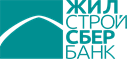 Приложение № 1к решению Правления АО «Жилстройсбербанк Казахстана»от 14 декабря 2017 года (протокол № 49)Стандартные условия Комплексного банковского обслуживания АО "Отбасы банк" (С изменениями и дополнениями по состоянию на 08.07.2021 г., согласно решению Правления Банка №108  от 02.07.2021 года изменения и дополнения вводятся в действие с 19.07.2021г.)г. Алматы 2017 годГлава 1. Термины и определенияВ настоящих Стандартных условиях комплексного банковского обслуживания АО "Отбасы банк"  (далее – Комплексные условия) используются следующие термины, определения и условные сокращения:Агент Банка – юридическое или физическое лицо (Консультант), оказывающее Банку агентские услуги на основании соответствующего договора (соглашения).Агентами - юридическими лицами помимо агентских услуг, оказываемых консультантами, предоставляются агентские услуги в части приема платежей в пользу Банка и иных сопутствующих услуг;Банк – акционерное общество "Жилищный строительный сберегательный банк "Отбасы банк";Вклад ЖСС – деньги, вносимые Клиентом или третьими лицами на сберегательный счет Клиента, открытый в Банке в соответствии со Стандартными условиями;Договор комплексного банковского обслуживания – заключенный между Банком и Клиентом договор комплексного банковского обслуживания, включающий в себя в качестве неотъемлемых частей Комплексные условия, Тарифы, Заявление, а также упомянутые в нем приложения, формы/шаблоны договоров, соглашения и иные документы;Договор – если не указано отдельно, любой из следующих Договоров:Договор о жилищных строительных сбережениях – заключенный между Банком и Клиентом договор о жилищных строительных сбережениях, в порядке и на условиях, предусмотренных в Стандартных условиях (Приложение №1 к настоящим Комплексным условиям);Договор о накоплении средств на капитальный ремонт общего имущества объекта кондоминиума – договор о накоплении средств на капитальный ремонт общего имущества объекта кондоминиума, заключенный между Банком и кооперативом собственников помещений (квартир), объединением собственников имущества многоквартирного жилого дома или простым товариществом многоквартирного жилого дома в порядке и на условиях, предусмотренных в Стандартных условиях (Приложение №1-1 к настоящим Комплексным условиям);Третий абзац подпункта 5) пункта 1 дополнен РП от 25.06.2020 г. №63 Договор банковского текущего счета – заключенный между Банком и Клиентом договор банковского текущего счета, в порядке и на условиях, предусмотренных в Стандартных условиях (Приложение №2 к настоящим Комплексным условиям);Договор обслуживания в системе дистанционного электронного банковского обслуживания – заключенный между Банком и Клиентом договор о предоставлении электронных банковских услуг, в порядке и на условиях, предусмотренных в Стандартных условиях (Приложение №3 к настоящим Комплексным условиям);Заявление о присоединении (Заявление) – предложение (оферта) Клиента по форме, установленной Банком, адресованное Банку, содержащее намерение Клиента присоединиться к Комплексным условиям, соответствующим Стандартным условиям и заключить с Банком Договор комплексного банковского обслуживания и соответствующий Договор, содержащее все существенные условия Договора комплексного банковского обслуживания и соответствующего Договора;Предоставление в Банк подписанного Клиентом Заявления осуществляется в порядке и способами, предусмотренными настоящими Комплексными условиями, Стандартными условиями, внутренних документов Банка и законодательством Республики Казахстан.6-1) Кодовое слово – секретное слово, назначаемое Клиентом при заключении Договора комплексного банковского обслуживания, и необходимое для идентификации Клиента при устном обращении в Банк либо обращении посредством Системы Интернет-банкинг;(Дополнено подпунктом 6-1) РП от 20.09.2018 г. № 56)Клиент – физическое лицо и/или юридическое лицо, являющееся потребителем услуг Банка либо намеревающееся воспользоваться услугами Банка;подпункт 7) изложен в редакции РП от 25.06.2020 г. № 63 Комиссионный сбор – сумма денег, которую Клиент оплачивает Банку по Тарифам за услуги по заключению Договора о жилищных строительных сбережениях;Комиссия Банка – сумма денег, которую Клиент оплачивает Банку по Тарифам, в том числе Комиссионный сбор, за предоставление банковских услуг;Параметры по Вкладу ЖСС – показатели, характеризующие выбранную Клиентом Тарифную программу, информация по которым отражена в Сертификате о наличии Вклада ЖСС;Сертификат о наличии Вклада ЖСС – электронный документ (в утвержденной Банком форме – Приложение №4 к настоящим Комплексным условиям), являющийся подтверждением заключения Договора о жилищных строительных сбережениях и открытия счета, в котором отражаются Параметры по Вкладу ЖСС, подписанный электронной цифровой подписью Банка, предоставляемый (направляемый) Банком Клиенту (в том числе в виде бумажной копии электронного документа на бланке Банка) и являющийся неотъемлемой частью Договора о жилищных строительных сбережениях;Стандартные условия – если не указано отдельно, любые из следующих Стандартных условий, являющихся приложением к настоящим Комплексным условиям:Стандартные условия договора о жилищных строительных сбережениях;Стандартные условия договора о накоплении средств на капитальный ремонт общего имущества объекта кондоминиума;Третий абзац подпункта 12) пункта 1 дополнен РП от 25.06.2020 г. №63    Стандартные условия открытия и ведения банковского текущего счета, в том числе личного специального счета, и специального счета для зачисления единовременных пенсионных выплат в АО "Отбасы банк";Четвертый абзац подпункта 12) пункта 1 дополнен РП от 22.12.2020 г. №160 Стандартные условия предоставления электронных банковских услуг АО "Отбасы банк";Тариф – совокупность внутренних документов Банка, в том числе Тарифных программ, определяющая размеры ставок вознаграждения, размеров Комиссий за оказание Банком услуг, а также условия оказания Банком услуг;Тарифная программа – внутренний документ Банка, определяющий ставки вознаграждения по Вкладу ЖСС и иные условия накопления и кредитования, а также размеры Комиссионных сборов;Филиал Банка – обособленное подразделение Банка, не являющееся юридическим лицом, расположенное вне места нахождения Банка, осуществляющее операции от имени Банка и действующее в пределах полномочий, предоставленных ему Банком.Глава 2. Основные положенияВ рамках Договора комплексного банковского обслуживания Банк предоставляет Клиенту возможность заключения отдельных Договоров в соответствии со Стандартными условиями. Комплексные условия не распространяются на обслуживание юридических лиц.Второе предложение пункта 2 исключен РП от 25.06.2020 г. №63 Если какое-либо положение настоящих Комплексных условий противоречит положениям, установленным соответствующими Стандартными условиями, то применяются положения, установленные Стандартными условиями. Для заключения Договора комплексного банковского обслуживания Клиент предоставляет в Банк (в том числе через Агентов Банка) подписанное Заявление (в том числе в электронном виде с использованием динамической идентификации Клиента), документы, необходимые для проведения идентификации Клиента в порядке и соответствии с требованиями законодательства Республики Казахстан и внутренних документов Банка.          Пункт 4 изменен РП от 22.05.2020 г. №49Договор комплексного банковского обслуживания заключается путем акцепта Банком оферты Клиента, содержащейся в Заявлении. Акцептом является совершение Банком одного или нескольких следующих действий, свидетельствующих о принятии Банком оферты Клиента, содержащейся в Заявлении: выдача Сертификата о наличии Вклада ЖСС, выдача уведомления об открытии текущего счета, иных действий, определенных Банком и доведенных до сведения Клиента.Договор комплексного банковского обслуживания, а также отдельные Договоры, заключаемые между Банком и Клиентом, являются договорами присоединения в соответствии со статьей 389 Гражданского кодекса Республики Казахстан и считаются оформленными в письменной форме в соответствии с требованиями статьи 152 Гражданского кодекса Республики Казахстан. Банк принимает решение о предоставлении услуг Клиенту на основе информации, предоставленной Банку Клиентом, если иное не предусмотрено законодательством Республики Казахстан. При этом Банк вправе запросить у Клиента дополнительную информацию. Для заключения отдельных Договоров в рамках уже заключенного Договора комплексного банковского обслуживания Клиент предоставляет в Банк Заявление, в порядке и соответствии с требованиями законодательства Республики Казахстан и внутренних документов Банка.Заключением Договора комплексного банковского обслуживания Клиент предоставляет Банку согласие на списание денег в размере невыполненных Клиентом перед Банком денежных обязательств с любых счетов Клиента в банках второго уровня, организациях, осуществляющих отдельные виды банковских операций, иных организаций с использованием платежного требования.С целью ознакомления Клиентов с Комплексными условиями, Стандартными условиями и Тарифами, Банк публикует Комплексные условия, Стандартные условия и Тарифы на Интернет-ресурсе Банка («www.hcsbk.kz») и размещает во всех Филиалах Банка. Банк имеет право информировать Клиентов, в том числе об иных документах, событиях и иными способами: посредством почтовых отправлений, по телефону, номер которого письменно указан для Банка Клиентом в качестве контактного, через систему дистанционного банковского обслуживания, путем sms-сообщений, мобильных приложений, по электронной почте, и иными способами, позволяющими Клиентам получить информацию и установить, что она исходит от Банка. Клиент заключением Договора комплексного банковского обслуживания или соответствующего Договора согласен на получение информации способами, описанными в настоящем пункте Комплексных условий. При этом Клиент несет все риски, связанные с тем, что направленная Банком Клиенту информация может стать доступной третьим лицам. После заключения Договора при оказании Банком услуг Клиенту применяются Тарифы, выбранные Клиентом при подаче Заявления. В течение действия Договора по заявлению Клиента и с согласия Банка Тариф может быть изменен. Глава 3. Права и обязанности Сторон Помимо прав и обязанностей Банка и Клиента, предусмотренных настоящей главой Комплексных условий, Банк и Клиент имеют права и обязанности, установленные соответствующими Стандартными условиями. Банк обязуется соблюдать требования законодательства Республики Казахстан о конфиденциальности в отношении любой информации, связанной с Клиентом. Однако, Клиент соглашается, что Банк вправе передавать и раскрывать любую информацию, касающуюся Клиента, аффилиированным лицам, партнерам и контрагентам Банка, а также иным третьим лицам, оказывающим Банку услуги по договору гражданско-правового характера, или в соответствии с требованиями законодательства Республики Казахстан.Клиент обязуется:сообщать Банку необходимые и достоверные сведения, в том числе в Заявлениях и представлять документы в соответствии с требованиями Банка и законодательства Республики Казахстан;в течение 10 (десяти) календарных дней письменно информировать Банк обо всех изменениях, относящихся к сведениям, сообщенным Клиентом в Заявлении, а также не реже 1 (одного) раза в год подтверждать действительность данных, представленных в целях заключения Договора комплексного банковского обслуживания, отдельного Договора. Отсутствие письменного уведомления от Клиента по истечении года с даты заключения Договора комплексного банковского обслуживания, отдельного Договора и каждого последующего года означает подтверждение Клиентом действительности и актуальности данных, предоставленных при заключении Договора комплексного банковского обслуживания, отдельного Договора;предоставить Банку достоверную информацию для связи с Клиентом, а в случае ее изменения незамедлительно предоставить обновленную информацию. Обязанность Банка по направлению Клиенту уведомлений, предусмотренных законодательством Республики Казахстан и Договором комплексного банковского обслуживания, считается исполненной при направлении уведомлений в соответствии с имеющейся у Банка информацией для связи с Клиентом;на регулярной основе ознакамливаться с изменениями и дополнениями, внесенными в Комплексные условия, Стандартные условия и Тарифы;предоставлять по запросу Банка документы и сведения в случаях, предусмотренных законодательством Республики Казахстан и настоящими Комплексными условиями, Стандартными условиями, в том числе документы и сведения об операциях с денежными средствами, о целях установления и предполагаемом характере деловых отношений с Банком, об источниках происхождения денежных средств и (или) иного имущества Клиента;не разглашать Кодовое слово любым третьим лицам. При установлении Клиентом факта в следствии которого Кодовое слово могло быть доступно третьим лицам, а также в случае разглашения Кодового слова Клиента третьим лицам по его вине, Клиент обязан незамедлительно сообщить Банку о возникновении данного факта, в целях замены Кодового слова на новое. При этом Банк не несет ответственности за последствия, обусловленные разглашением / получением третьими лицами Кодового слова;(Дополнено подпунктом 6) РП от 20.09.2018 г. № 56)Банк вправе: Требовать представления Клиентом и получать от Клиента/представителя Клиента документы и сведения, предусмотренные законодательством Республики Казахстан, при проведении идентификации Клиента/представителя Клиента и обновлении информации о них;Проверять сведения, представленные Клиентом в Заявлении, в том числе с привлечением третьих лиц;При заключении Договора комплексного банковского обслуживания, отдельных Договоров, а также при ином обращении Клиента в Банк осуществлять наблюдение, фотографирование, аудио- и видеозапись, включая запись телефонных разговоров в соответствии с законодательством Республики Казахстан. Клиент соглашается, что Банк вправе осуществлять и хранить такие записи в течение 5 (пяти) лет с момента прекращения отношений с Клиентом, а также использовать их при проведении любых расследований в связи с Договором комплексного банковского обслуживания, отдельных Договоров;Запрашивать у Клиента документы и сведения в случаях, предусмотренных законодательством Республики Казахстан и настоящими Комплексными условиями, Стандартными условиями, в том числе документы и сведения об операциях с денежными средствами, о целях установления и предполагаемом характере деловых отношений с Банком, об источниках происхождения денежных средств и/или иного имущества Клиента;Отказаться от заключения Договора комплексного банковского обслуживания и (или) отдельного Договора с Клиентом в соответствии с законодательством Республики Казахстан и внутренними документами Банка;Расторгнуть Договор комплексного банковского обслуживания и (или) отдельный Договор с Клиентом в соответствии с законодательством Республики Казахстан и внутренними документами Банка;Отказать в выполнении распоряжения (поручения) Клиента о совершении операции, по которой не представлены документы, запрашиваемые Банком, а также в соответствии в соответствии с законодательством Республики Казахстан и внутренними документами Банка;Без согласия Клиента производить изъятие денег с банковских счетов Клиента при наличии документов, подтверждающих подделку платежных документов, а также при установлении факта ошибочности их зачисления;Взимать оплату за оказание Банком услуг Клиенту в соответствии с Тарифами;Совершать иные действия в соответствии с Комплексными условиями, Стандартными условиями;Клиент вправе в любой момент отказаться от исполнения настоящих Комплексных условий, предварительно погасив всю имеющуюся перед Банком задолженность, а также истребовав все денежные средства и закрыв все банковские счета, открытые в Банке с учетом соблюдения ограничений и особенностей, установленных законодательством Республики Казахстан и внутренними документами Банка.Пункт 17 изложен в редакции  РП от 22.12.2020 г. № 160Глава 4. Порядок внесения изменений и дополнений в Комплексные условия, Стандартные условия и ТарифыВнесение изменений и дополнений в Комплексные условия, Стандартные условия, Тарифы, в том числе посредством изложения их в новой редакции осуществляется Банком в одностороннем порядке с учетом требований законодательства Республики Казахстан, настоящей главы и особенностей, устанавливаемых Стандартными условиями. Банк информирует Клиента об изменениях и дополнениях, вносимых в Комплексные условия, Стандартные условия, Тарифы не позднее, чем за 10 (десять) календарных дней до вступления таких изменений в силу, способами, указанными настоящими Комплексными условиями в том числе Стандартными условиями. При несогласии с изменениями и дополнениями Комплексных условий, Стандартных условий, Тарифов Клиент имеет право требовать расторжения Договора комплексного банковского обслуживания, отдельных Договоров в течение 10 (десяти) календарных дней с даты размещения Комплексных условий, Стандартных условий, Тарифов с изменениями и дополнениями на Интернет-ресурсе Банка («www.hcsbk.kz»). Если в указанный срок требование по расторжению Договора комплексного банковского обслуживания, отдельных Договоров не поступило в Банк данное обстоятельство означает согласие Клиента с Комплексными условиями, Стандартными условиями, Тарифами с изменениями и дополнениями и присоединение Клиента к ним. Любые изменения и дополнения Комплексных условий, Стандартных условий, Тарифов, в том числе утвержденная Банком новая редакция Комплексных условий, Стандартных условий, Тарифов с даты вступления их в силу равно распространяются на всех лиц, присоединившихся к Комплексным условиям, Стандартным условиям, в том числе присоединившихся к Комплексным условиям, Стандартным условиям ранее даты вступления изменений и дополнений в силу. Глава 5. Ответственность СторонСтороны несут ответственность за неисполнение и (или) ненадлежащее исполнение своих обязательств по Договору комплексного банковского обслуживания и отдельным Договорам в соответствии с законодательством Республики Казахстан, настоящими Комплексными условиями и Стандартными условиями. Клиент несет ответственность за убытки/ущерб, нанесенные Банку, как самим Клиентом, так и третьими лицами, получившими/имеющими доступ к счету Клиента, по вине либо неосторожности Клиента, в том числе утерю или передачу третьим лицам информации, содержащую банковскую тайну.Стороны освобождаются от ответственности за частичное или полное неисполнение обязательств по Договору комплексного обслуживания и отдельных Договоров, если это неисполнение явилось следствием возникновения обстоятельств непреодолимой силы (форс-мажор), которые Стороны не могли ни предвидеть, ни предотвратить разумными мерами. Такими обстоятельствами являются, но не ограничиваются: военные действия, стихийные бедствия, забастовки, массовые беспорядки, запретительные или ограничительные решения уполномоченных государственных органов и т.д.При наступлении форс-мажорных обстоятельств Стороны уведомляют об этом друг друга в течение 3 (трех) календарных дней с момента их наступления.Глава 6. Урегулирование споровВ случае возникновения споров в процессе выполнения обязательств по Договору комплексного банковского обслуживания или отдельным Договорам Стороны обязаны предпринять все необходимые меры для их урегулирования во внесудебном порядке. В случае невозможности урегулирования разногласий во внесудебном порядке, споры рассматриваются судом, в соответствии с законодательством Республики Казахстан.Глава 6-1. КонфиденциальностьДополнено главой 6-1 согласно РП от 24.01.2019 г. №626-1. Клиент и Банк обязаны сохранять строгую конфиденциальность банковской тайны, персональных данных, финансовой, коммерческой и прочей информации представленной в рамках Договора комплексного банковского обслуживания в том числе отдельного Договора.26-2. Предусмотренные пунктом 26-1 настоящих Комплексных условий обязательства не распространяются на следующие случаи, при которых разрешается раскрытие, передача Банком (любым способом по выбору Банка, как на бумажном, так и на электронном носителе) банковской тайны, персональных данных, финансовой, коммерческой и прочей информации по Договору комплексного банковского обслуживания в том числе отдельному Договору согласие на раскрытие которой Клиент дает путем подписания Заявления о присоединении:1) предоставление сведений государственным органам, судам, государственным и частным судебным исполнителям, а также банковскому омбудсмену в соответствии с законодательством Республики Казахстан;Подпункт 1) изменен РП от 29.03.2019 г. №312) предоставление сведений аудиторской организации при проведении различного вида аудита, предусмотренного законодательством Республики Казахстан; 3) предоставление сведений в случае уступки Клиентом своих прав и обязанностей по Договору о ЖСС третьему лицу; 4) предоставление сведений Агенту Банка, с которым Банком заключен (будет заключен в будущем) соответствующий договор (соглашение), по осуществлению проверки на соответствие требованиям Банка, передаче документов Клиентов Банку с целью привлечения Клиентов, предоставление копии Сертификата Клиенту и выполнения обязательств Банка перед Клиентами; подпункты 3), 4) изложены в редакции РП от 25.06.2020 г. № 63 5) предоставление сведений о выданном Клиенту займе в кредитные бюро; 6) предоставление сведений третьим лицам (государственным органам, учреждениям, организациям), с которыми Банк взаимодействует в рамках гражданско-правовых договоров (соглашений), в том числе по вопросам интеграции информационных систем/баз данных.Пункт 26-2. изменен РП от 01.08.2019 года №76Глава 7. Иные положенияКомплексные условия определены Банком и опубликованы на Интернет-ресурсе Банка («www.hcsbk.kz»), и размещены во всех Филиалах Банка.Настоящие Комплексные условия заменяют собой ранее размещенные Банком на Интернет-ресурсе Банка («www.hcsbk.kz») Стандартные условия договора о жилищных строительных сбережениях (договор присоединения) АО "Отбасы банк", утвержденные постановлением Правления Банка от 17 октябрь 2016 года № 272 в редакции по состоянию 28 июня 2017 года. При несогласии Клиента с Комплексными условиями он вправе потребовать расторжения Договора о жилищных строительных сбережениях в течение 5 (пяти) календарных дней с даты размещения Комплексных условий на Интернет-ресурсе Банка («www.hcsbk.kz»). Если в указанный срок требование по расторжению Договора о жилищных строительных сбережениях не поступило в Банк, данное обстоятельство означает согласие Клиента с Комплексными условиями, и присоединение Клиента к ним.В соответствии с Законом Республики Казахстан «О персональных данных и их защите», Законом Республики Казахстан «О противодействии легализации (отмыванию) доходов, полученных преступным путем, и финансированию терроризма» и иными законодательными актами Республики Казахстан, Клиент, присоединившийся (присоединяющийся) к настоящим Комплексным условиям, соглашается с тем, что оказание Банком банковских и иных услуг сопряжено с необходимостью сбора и обработки персональных данных Клиента, в связи с чем, Клиент предоставляет Банку безусловное согласие на такие сбор и обработку персональных данных, перечень которых отражен в Приложении №5 к настоящим Комплексным условиям, то есть всех сведений, относящихся к Клиенту и зафиксированных на электронном, бумажном и (или) ином материальном носителе, которые будут или стали известны Банку в процессе его деятельности и/или в рамках гражданско-правовых и иных отношений между Сторонами, возникших (возникающих) в рамках Договора комплексного банковского обслуживания или соответствующего Договора. Клиент подтверждает, что каких-либо претензий к Банку касательно сбора и обработки персональных данных в дальнейшем иметь не будет, при условии соблюдения Банком требований законодательства Республики Казахстан и/или достигнутых Сторонами договоренностей. Изменение или расторжение Договора комплексного банковского обслуживания, отдельных Договоров не освобождает Стороны от исполнения своих обязательств по Договору комплексного банковского обслуживания, отдельным Договорам, возникших до момента такого изменения или расторжения. Договор комплексного банковского обслуживания, отдельные Договоры подлежат толкованию в соответствии с законодательством Республики Казахстан.  31-1. Подписанием Заявления о присоединении и заключением Договора комплексного банковского обслуживания Клиент дает согласие на предоставление Банком информации при его устном обращении в Банк посредствам удаленного доступа, а также входе обращения Клиента посредством Системы Интернет-банкинг об условиях Договора, о поступлении взносов на Счет и состоянии Счета при сообщении / указании Кодового слова, предусмотренного в Договор комплексного банковского обслуживания. Ответственность за передачу Кодового слова третьим лицам, а также за предоставление неверных реквизитов либо предоставлении реквизитов третьим лицам для получения ответа от Банка в Системе Интернет-банкинг возлагается на Клиента.(Дополнено пунктом 31-1 РП от 20.09.2018 г. № 56)В случае, если какое-либо положения Договора комплексного банковского обслуживания, отдельных Договоров становится незаконным, недействительным или не пользующимся судебной защитой по любому применимому законодательству, такие положения Договора комплексного банковского обслуживания, отдельных Договоров не применяются во взаимоотношениях между Банком и Клиентом. Остальные положения Договора комплексного банковского обслуживания, отдельных Договоров сохраняют свою силу и действительность.Настоящие Комплексные условия, Тарифы, Заявление, а также упомянутые в них приложения, формы/шаблоны договоров, соглашения и иные документы составлены на государственном и русском языках, каждый из которых имеет одинаковую юридическую силу. В случае наличия противоречий между текстами Комплексных условий на государственном и русском языках, стороны руководствуются текстом Комплексных условий на русском языке.Приложение №1  к Стандартным условиямкомплексного банковского обслуживания АО "Отбасы банк"Приложение №1 изменено РП от 22.05.2020 г. №49Приложение №1 изменено РП от 04.11.2020 г. №130Приложение №1 изменено РП от 28.12.2020 г. №163Приложение №1 изменено РП от 01.06.2021 г. №87СТАНДАРТНЫЕ УСЛОВИЯ ДОГОВОРА О ЖИЛИЩНЫХ СТРОИТЕЛЬНЫХ СБЕРЕЖЕНИЯХ АО "ОТБАСЫ БАНК"Глава 1. Термины и определенияТермины и определения, используемые для целей настоящих Стандартных условиях договора о жилищных строительных сбережениях АО "Отбасы банк" (далее в рамках настоящего приложения – Стандартные условия), означают следующее:Вклад ЖСС – деньги, вносимые Вкладчиком или третьими лицами на Счет Вкладчика, открытый в Банке в соответствии со Стандартными условиями;Вкладчик Банка вправе получать информацию об Агентах Банка, обратившись с соответствующим письменным запросом в Банк;Вкладчик - физическое лицо, заключившее с Банком Договор о ЖСС;Годовая эффективная ставка вознаграждения (далее – ГЭСВ) – ставка вознаграждения в достоверном, годовом, эффективном, сопоставимом исчислении (реальная стоимость) по услугам Банка, рассчитываемая в соответствии с внутренними документами Банка, а также требованиями уполномоченного органа;Подпункт 3) изменен РП от 04.11.2020 г. № 130Договор о ЖСС – заключенный между Банком и Вкладчиком в порядке, установленном законодательством Республики Казахстан и настоящими Стандартными условиями, договор о жилищных строительных сбережениях, включающий в себя в качестве неотъемлемых частей Заявление о присоединении, Стандартные условия, выбранную Вкладчиком Тарифную программу, Сертификат, Тарифы, а также иные заявления и/или согласия, поданные/подписанные Вкладчиком в рамках настоящих Стандартных условий. Договорная сумма – сумма денег, необходимая Вкладчику для проведения мероприятий по улучшению жилищных условий, состоящая из Жилищных строительных сбережений и Жилищного займа. Договорная сумма определяется Вкладчиком самостоятельно в момент подписания Заявления о присоединении;Жилищные строительные сбережения – деньги, накопленные Вкладчиком в Банке для получения Жилищного займа с начисленной ставкой вознаграждения по Вкладу ЖСС и Премией государства в целях проведения мероприятий по улучшению жилищных условий;Жилищный заем – целевой заем, предоставляемый Банком Вкладчику с целью улучшения жилищных условий в соответствии с законодательством Республики Казахстан по вопросам Жилищных строительных сбережений, условиями Договора о ЖСС, выбранной Вкладчиком Тарифной программы и отдельного договора банковского займа;Интернет-ресурс «www.hcsbk.kz» - официальный информационный ресурс Банка в сети Интернет;Минимально необходимый размер накопленных денег – деньги, определенные в Договоре о ЖСС для получения Жилищного займа;Операционный день - период времени, в течение которого осуществляются прием и обработка оператором платежной системы либо поставщиком платежных услуг указаний, распоряжений о приостановлении исполнения указаний либо отзыве таких указаний; Оценочный показатель – расчетная величина, определяемая Банком по каждому Договору о ЖСС для формирования очередности выплаты Договорных сумм в соответствии с условиями Договора и выбранной Вкладчиком Тарифной программы;Предварительный жилищный заем – целевой заем, предоставляемый Банком Вкладчику в пределах Договорной суммы в целях улучшения жилищных условий, без условия погашения основного долга до получения договорной суммы, остаток по которому погашается за счет Договорной суммы в соответствии с законодательством Республики Казахстан по вопросам Жилищных строительных сбережений, внутренними документами Банка и условиями договора банковского займа; Премия государства – ежегодно выделяемые из республиканского бюджета и начисляемые на накопленную сумму Вклада ЖСС по итогам года и вознаграждение Банка;Промежуточный жилищный заем – целевой заем, предоставляемый Банком Вкладчику в целях улучшения жилищных условий, при условии накопления Минимально необходимого размера накопленных денег, остаток по которому погашается за счет Договорной суммы по Договору о ЖСС в соответствии с законодательством Республики Казахстан по вопросам Жилищных строительных сбережений, внутренними документами Банка и условиями договора банковского займа;Сертификат о наличии Вклада ЖСС (Сертификат) – Электронный документ (в утвержденной Банком форме – Приложение №4 к настоящим Комплексным условиям), являющийся подтверждением заключения Договора о ЖСС и открытия Счета, в котором отражаются Параметры по Вкладу ЖСС, подписанный электронной цифровой подписью Банка, предоставляемый (направляемый) Банком Вкладчику (в том числе в виде бумажной копии электронного документа на бланке Банка) и являющийся неотъемлемой частью Договора о ЖСС;Система Интернет-банкинг – программный комплекс (включая программное обеспечение) Банка, позволяющий предоставлять Электронные банковские услуги в соответствии с Комплексными условиями посредством Сети Интернет через Интернет-ресурс Банка www.hcsbk.kz;Счет – сберегательный банковский счет в Банке, открытый согласно условиям Договора о ЖСС с целью учета Вклада ЖСС и отражения операций по нему;Филиал Банка – обособленное подразделение Банка, не являющееся юридическим лицом, расположенное вне места нахождения Банка, осуществляющее операции от имени Банка и действующее в пределах полномочий, предоставленных ему Банком.Глава 2. Основные положенияДля заключения Договора о ЖСС Клиент представляет в Банк (в том числе через Агентов Банка) подписанное Заявление (в том числе в электронном виде с использованием динамической идентификации Клиента) о присоединении и документы, необходимые для проведения идентификации Клиента в соответствии с законодательством Республики Казахстан и внутренними документами Банка. 	Пункт 2 изменен РП от 22.05.2020 г. № 49Договор о ЖСС заключается путем акцепта Банком (путем предоставления/направления Клиенту Сертификата о наличии Вклада ЖСС в Банке) оферты Клиента (содержащейся в Заявлении о присоединении). Договор о ЖСС считается заключенным со дня поступления Вклада ЖСС в минимальном размере, установленном внутренними документами Банка, на счет Вкладчика и оплаты Комиссионного сбора в полном объеме.Банк не обязан предоставлять услуги и нести обязательства перед Клиентом, до момента акцепта Банком оферты Клиента, содержащейся в Заявлении о присоединении. Таким образом, акцепт оферты Клиента осуществляется Банком по своему выбору в соответствии с внутренними документами Банка. акцептом Банк выражает свое согласие на предоставление Клиенту соответствующих банковских услуг.Подписанное Клиентом/Вкладчиком Заявление о присоединении свидетельствует о том, что Клиент/Вкладчик получил, прочитал, понял и принял Стандартные условия в полном объеме, без каких-либо замечаний и возражений. Если у Банка имеется подписанное Заявление о присоединении, то Вкладчик не вправе ссылаться на отсутствие факта подписания Договора о ЖСС. Подписывая Заявление о присоединении, Вкладчик принимает на себя все условия размещения Вклада ЖСС, ведения Счета и присоединяется к настоящим Стандартным условиям, а также подтверждает, что все положения Стандартных условий в полной мере соответствуют интересам и волеизъявлению Вкладчика.После заключения Договора о ЖСС Стороны приобретают права, принимают на себя обязательства, а также несут ответственность за неисполнение указанных обязательств согласно Стандартным условиям и иным документам, подписываемым Сторонами, а также требованиям законодательства Республики Казахстан и внутренних документов Банка. Глава 3. Условия Договора о ЖССБанк открывает Вкладчику Счет в национальной валюте (тенге) для Жилищных строительных сбережений, начисляет на Вклад ЖСС вознаграждение Банка и зачисляет Премию государства, с правом на последующее получение Вкладчиком в Банке займа, в соответствии с условиями настоящих Стандартных условий, а также осуществляет дистанционное обслуживание Вкладчика через Систему Интернет-банкинг.Банк принимает от Вкладчика Вклад ЖСС и размещает его на Счете на условиях Договора о ЖСС. Вкладом ЖСС распоряжаются: Вкладчик; Представители Вкладчика – на основании надлежащим образом оформленной доверенности/ законные представители, опекуны – на основании документов, подтверждающих их полномочия; Наследники Вкладчика согласно законодательству Республики Казахстан – в случае смерти Вкладчика;Иные лица по решению суда.В период накопления Вкладчиком Жилищных строительных сбережений Банк выплачивает вознаграждение по Вкладу ЖСС по ставке, согласно выбранной Вкладчиком Тарифной программе. Деньги считаются внесенными на Счет в момент их поступления в Банк. Из поступающих сумм денег на Счет в первоочередном порядке удерживается Комиссии по Тарифам, в том числе не оплаченные ранее.Договорная сумма (Жилищный заем и сумма накопленных денег) предоставляется Банком Вкладчику в сроки и порядке, установленном внутренними документами Банка, и после соблюдения всех перечисленных ниже условий:накопление Вкладчиком на Счете суммы денег не менее Минимально необходимого размера накопленных денег;достижения минимального значения Оценочного показателя, но не ранее чем через 3 (три) года после заключения Договора о ЖСС;предоставления необходимого обеспечения Жилищного займа, в соответствии с требованиями внутренних документов Банка;подтверждения платежеспособности Клиента по погашению Жилищного займа.Жилищный заем, Промежуточный жилищный заем и Предварительный жилищный заем могут быть использованы только на мероприятия по улучшению жилищных условий Вкладчика, определенные Законом Республики Казахстан «О жилищных строительных сбережениях в Республике Казахстан» и внутренними документами Банка. При исчислении вознаграждения, начисляемого Банком по Вкладу ЖСС и/или займу, год принимается равным 360 (тремстам шестидесяти) дням, месяц - 30 (тридцати) дням. Вознаграждение по займу начисляется на фактическое число дней пользования займом.Вознаграждение по Вкладу ЖСС, начисляется на фактически накопленный остаток Вклада ЖСС в соответствии с внутренними документами Банка и законодательством Республики Казахстан.Для расчета Оценочного показателя применяется следующая формула:                                      n                      Ʃ (Bi + Пi + Гi) * % * Ti                      і = 1       ОП = ------------------------------------------------,                                  ДС/1000ОП - Оценочный показатель; Bi - размер i-го платежа (Вклада ЖСС); Пi - сумма начисленного вознаграждения; Гi - сумма начисленной Премии государства; % - ставка вознаграждения Банка по Вкладу ЖСС; Ti - период с момента внесения платежа (Вклада ЖСС) до момента расчета Оценочного показателя; i, n - порядковые номера платежей (Вкладов ЖСС); ДС - Договорная сумма. Для расчета Оценочного показателя месяц содержит 30 (тридцать) дней, квартал - 90 (девяносто) дней, год - 360 (триста шестьдесят) дней.14-1. Срок накопления Вклада ЖСС устанавливается в рамках выбранной Вкладчиком Тарифной программы и отражается в Сертификате, при истечении срока накопления Вклада ЖСС срок накопления считается продленным до получения Вкладчиком Жилищного займа.(Дополнено пунктом 14-1 РП от 20.09.2018 г. № 56)Глава 4. Права и обязанности Вкладчика и БанкаБанк обязуется:1) открыть Вкладчику Счет, принимать в пользу Вкладчика деньги, внесенные и/или перечисленные в безналичном порядке, и зачислять их на Счет;2) начислять вознаграждение Банка на сумму фактически накопленных на Счете денег;3) при поступлении Премии государства в Банк, зачислять ее на Счет в соответствии с законодательством Республики Казахстан и настоящими Стандартными условиями;4) при наступлении условий, предусмотренных настоящими Стандартными условиями, на основании заявления (кредитной заявки) на получение займа предоставить Вкладчику Жилищный заем, заключив с ним договор банковского займа. Предоставление Жилищного займа производится путем одновременной выплаты Договорной суммы (суммы накопленных денег и суммы Жилищного займа);5) при расторжении Вкладчиком Договора о ЖСС Банк обязан выдать вклад жилищных строительных сбережений не позднее 7 (семи) календарных дней с момента поступления в Банк соответствующего заявления (требования) от Вкладчика за исключением случаев, предусмотренных Гражданским кодексом Республики Казахстан и Законом Республики Казахстан «О жилищных отношениях»;Подпункт 5) изменен РП от 15.08.2018 г. № 446) в целях определения очередности выплаты Жилищного займа осуществлять расчет Оценочного показателя по Договору о ЖСС в порядке, определенном законодательством Республики Казахстан;7) нести иные обязательства перед Вкладчиком в соответствии с настоящими Стандартными условиями и законодательством Республики Казахстан;8) произвести возврат удержанной в соответствии с подпунктом 13) пункта 17 Приложения №1 к Стандартным условиям суммы индивидуального подоходного налога при предоставлении в Банк документа подтверждающего налоговое резидентство в Республике Казахстан.Дополнено подпунктом 8) согласно РП от 09.11.2018 г. №74Вкладчик обязан:1) для целей улучшения жилищных условий вносить деньги (в наличном или безналичном порядке) на Счет в тенге (напрямую или через Агента Банка (юридического лица) для накопления Минимально необходимого размера накопленных денег в соответствии с условиями Договора о ЖСС и законодательства Республики Казахстан;2) оплатить Банку Комиссии по Тарифам и порядке, предусмотренном Договором о ЖСС;3) при заключении Договора о ЖСС, при получении Договорной суммы либо суммы Жилищных строительных сбережений, при выдаче займов, а также обращении за иными банковскими услугами предоставлять Банку оформленные в надлежащем порядке необходимые документы, установленные законодательством Республики Казахстан и внутренними документами Банка;4) при изменении реквизитов Вкладчика (фамилии, имени, отчества, адреса, телефона, ИИН и других персональных данных), а также статуса налогового резиденства уведомлять Банк письменно в течение 10 (десяти) календарных дней. При изменении данных предусмотренных в Сертификате, Банк на основании представленного/направленного Вкладчиком заявления предоставляет/направляет Вкладчику Сертификат с указанием актуальных данных;Подпункт 4) изменен РП от 09.11.2018 г. № 745) нести иные обязательства перед Банком в соответствии с условиями настоящих Стандартных условий и законодательством Республики Казахстан;6) Подпункт 6) исключен РП от 24.01.2019 г. № 67) предоставить документ подтверждающий налоговое резидентство в Республике Казахстан в целях исключения удержания Банком индивидуального подоходного налога в соответствии с законодательством Республики Казахстан и подпунктом 13) пункта 17 Приложения №1 к Стандартным условиям.Дополнено подпунктами 6) и 7) согласно РП от 09.11.2018 г. №74Банк вправе:изъять ошибочно зачисленную сумму Премии государства, подлежащую возврату в республиканский бюджет с любых счетов Вкладчика в Банке путем прямого дебетования и в соответствии с законодательством Республики Казахстан и настоящими Стандартными условиями; в одностороннем порядке, без предварительного согласования с Вкладчиком, вносить изменения в настоящие Стандартные условия, Тарифы за исключением случаев, предусмотренных законодательством Республики Казахстан;изъять (сторнировать) начисленное вознаграждение Банка на Премию государства в случае досрочного расторжения Договора о ЖСС при накоплении Вклада ЖСС менее 3 (трех) лет, за исключением осуществления выплаты Премии государства в случаях, предусмотренных законодательством Республики Казахстан;изымать в порядке, установленном законодательством Республики Казахстан и настоящими Стандартными условиями, суммы денег, ошибочно зачисленные на Счет Вкладчика, с его любых счетов в Банке;взыскать с Вкладчика всю задолженность (включая основной долг, вознаграждение и Премию государства) по займу, а также штрафные санкции, предусмотренные Стандартными условиями и/или договором банковского займа, с любых счетов Вкладчика в порядке, предусмотренном законодательством Республики Казахстан, в случае невыполнения (нарушения) Вкладчиком условий заключенного Договора о ЖСС и/или договора банковского займа; отказать в даче согласия на осуществление операций депозитного обслуживания (деление, объединение Вкладов ЖСС, уступка прав и обязательств по Договору о ЖСС), залог права требования по Договору о ЖСС, а также на изменение Параметров по Вкладу ЖСС;отказать в предоставлении Промежуточного жилищного займа, Предварительного жилищного займа;в случае отсутствия денег на Счете более 1 (одного) года, Банк имеет право на закрытие Счета Вкладчика, в соответствии с законодательством Республики Казахстан.Все суммы Комиссий Банка, оплаченных Вкладчиком Банку по основаниям, предусмотренным Стандартными условиями и внутренними документами Банка, возврату не подлежат.отказаться от исполнения Договора о ЖСС, если у Банка есть основания полагать, что операции с деньгами и (или) иным имуществом Клиента связаны с легализацией (отмыванием) доходов, полученных преступным путем, и (или) финансированием терроризма, признаваемыми в соответствии с законодательством Республики Казахстан о противодействии легализации (отмыванию) доходов, полученных преступным путем, и финансированию терроризма.  отказаться от исполнения Договора о ЖСС при непредставлении Клиентом информации или документов, необходимых для идентификации Клиента в целях исполнения Банком требований законодательства Республики Казахстан о противодействии легализации (отмыванию) доходов, полученных преступным путем, и финансированию терроризма;в случаях, предусмотренных законодательством о противодействии легализации (отмыванию) доходов, полученных преступным путем, и финансированию терроризма, и иных случаях расторгнуть Договор о ЖСС с уведомлением об этом Клиента в письменном виде по адресу, указанному в Заявлении о присоединении, и закрыть Счет в одностороннем внесудебном порядке по истечении 10 (десяти) рабочих дней с направления Клиенту вышеуказанного Уведомления;устанавливать Тарифы и взимать Комиссии. При этом Вкладчик имеет право на получение информации о Тарифах;в соответствии с законодательством Республики Казахстан удержать суммы индивидуального подоходного налога от суммы капитализации вознаграждения по Вкладу ЖСС нерезидентов Республики Казахстан в случае, не подтверждения последними своего резидентства в Республики Казахстан.Дополнено подпунктом 8) согласно РП от 09.11.2018 г. №74Вкладчик вправе:1) в соответствии с настоящими Стандартными условиями получать полную информацию о состоянии Счета;2) с согласия Банка осуществлять операции депозитного обслуживания (деление, объединение Вкладов ЖСС, уступку прав и обязательств по Договору о ЖСС), залог права требования по Договору о ЖСС, а также изменение Параметров по Вкладу ЖСС;3) при накоплении Минимально необходимого размера накопленных денег по Договору о ЖСС, достижении необходимого значения Оценочного показателя (предусмотренного выбранной по Договору о ЖСС Тарифной программой) обратиться в Банк с заявлением (кредитной заявкой) на получение Жилищного займа на условиях, установленных Договором о ЖСС; 4) обратиться в Банк с заявлением (кредитной заявкой) на получение Промежуточного жилищного и/или Предварительного жилищного займов. Требования Банка и условия Промежуточного жилищного и Предварительного жилищного займов устанавливаются внутренними документами Банка. При этом, предоставление Промежуточного жилищного и/или Предварительного жилищного займов не является обязательством Банка и Банк вправе отказать в выдаче Промежуточного жилищного и/или Предварительного жилищного займов по любым основаниям, в том числе в связи с отсутствием свободных денег;досрочно расторгнуть Договор о ЖСС и получить Вклад ЖСС, начисленное на него Банком вознаграждение по ставке вознаграждения установленной в рамках выбранной Вкладчиком Тарифной программы, за исключением случаев, предусмотренных Гражданским кодексом Республики Казахстан и Законом Республики Казахстан «О жилищных отношениях». При этом Вкладчик имеет право на получение Премии государства при накоплении Вклада ЖСС более 3 (трех) лет на условиях, установленных Стандартными условиями. Неявка Вкладчика за получением Вклада ЖСС не является нарушением обязательств Банка;Подпункт 5) изменен РП от 20.09.2018 г. № 56ознакомиться с Тарифами, в том числе за изменение Параметров по Вкладу ЖСС;обратиться в Банк с заявлением на возврат удержанной в соответствии с подпунктом 13) пункта 17 Приложения №1 к Стандартным условиям суммы индивидуального подоходного налога с предоставлением документа подтверждающего налоговое резидентство в Республике Казахстан.Дополнено подпунктом 7) согласно РП от 09.11.2018 г. №74Глава 5. Ответственность сторонВ случае невыполнения либо ненадлежащего выполнения сторонами своих обязательств по Договору о ЖСС сторона нарушившая свои обязательства по Договору о ЖСС несет ответственность, предусмотренную законодательством Республики Казахстан.Подписанием Заявления о присоединении Вкладчик дает согласие Банку на изъятие суммы Премии государства ошибочно зачисленной, подлежащей возврату в республиканский бюджет с любых счетов Вкладчика в Банке путем прямого дебетования и в соответствии с законодательством Республики Казахстан и настоящими Стандартными условиями.В случае невыдачи Банком Жилищного займа при выполнении Вкладчиком всех условий Договора о ЖСС если права по Договору о ЖСС не были переданы и/или заложены Вкладчиком в пользу других лиц, Банк несет ответственность в соответствии с законодательством Республики Казахстан, а также обязан выдать вклад жилищных строительных сбережений не позднее 7 (семи) календарных дней с момента поступления требования Вкладчика. пункт 21 изменен РП от 15.08.2018 г. № 44Оплата суммы неустойки (пени, штрафа) не освобождает Стороны от исполнения своих обязательств по заключенному Договору о ЖСС.Банк не несет ответственность за неисполнение/ненадлежащее исполнение по Договору о ЖСС, в том числе за невозможность зачисления денег на Счет в случае поступления в Банк решений/постановлений уполномоченных государственных органов и/или должностных лиц о приостановлении расходных операций по Счету, текущему счету, аресте денег на Счете, текущем счете, а также указаний третьих лиц, имеющих право безакцептного списания денег в соответствии с законодательством Республики Казахстан. Изъятие денег со Счета без согласия Вкладчика, приостановление расходных операций по Счету и наложение ареста на деньги, находящиеся на Счете, производится только: на основании надлежащим образом оформленных документов, в случаях, в порядке, предусмотренных законодательством Республики Казахстан. Банк не несет ответственности за убытки, понесенные Вкладчиком в таких случаях.Глава 6. Глава 6 исключена РП от 24.01.2019 г. № 6Глава 7. Изменение Параметров по Вкладу ЖСС	Параметры по Вкладу ЖСС, отраженные в Сертификате, могут быть изменены с согласия Банка на основании соответствующего заявления Вкладчика. Изменение Параметров по Вкладу ЖСС, отражаемых в Сертификате, возможно только в случае, если это допускается условиями выбранной Вкладчиком Тарифной программой и внутренними документами Банка. При этом Банк имеет право взимать Комиссию Банка в соответствии с Тарифами за каждое изменение Параметров по Вкладу ЖСС, отражаемых в Сертификате.В случае изменения Параметров по Вкладу ЖСС, содержащихся в Сертификате, Банк предоставляет/направляет Вкладчику новый Сертификат с актуальными Параметрами по Вкладу ЖСС, при этом ранее предоставленный/направленный Сертификат утрачивает свою силу.В случае изменения Параметров по Вкладу ЖСС, отраженных в Сертификате, Банк размещает измененный Сертификат в Личном кабинете Вкладчика в Системе Интернет-банкинга на Интернет-ресурсе Банка по адресу (при регистрации Вкладчика в Системе Интернет-банкинга): www.hcsbk.kz либо предоставляет измененный Сертификат нарочно Вкладчику Банка.Глава 8. Расторжение Договора о ЖССВ случае неоплаты Комиссионного сбора (при необходимости его оплаты согласно Тарифам) в полном размере в течение срока, установленного внутренними документами Банка с даты подписания Заявления о присоединении, Договор о ЖСС считается автоматически и полностью расторгнутым.Одностороннее расторжение Договора о ЖСС и закрытие Счета со стороны Банка осуществляется, при наступлении случаев, предусмотренных законодательством о противодействии легализации (отмыванию) доходов, полученных преступным путем, и финансированию терроризма путем направления соответствующего уведомления Клиенту, по истечении 10 (десяти) рабочих дней с даты направления Клиенту вышеуказанного уведомления.При оформлении операций по уступке прав и обязательств по Договору о ЖСС и/или расторжению Договора о ЖСС, принадлежащего несовершеннолетнему Вкладчику, в соответствии с внутренними документами Банка и законодательством Республики Казахстан необходимо предоставление согласия органа опеки и попечительства. Пункт 33 изменен РП от 22.05.2020г. № 49Банк имеет право при расторжении Договора о ЖСС взимать Комиссии в соответствии с Тарифами. Глава 9. Прочие условияВклад ЖСС гарантирован организацией, осуществляющей обязательное гарантирование депозитов, в размере и порядке, предусмотренном законодательством Республики Казахстан.С уведомлением о новом порядке выплат гарантийного возмещения, утвержденном АО «Казахстанский фонд гарантирования депозитов» можно ознакомиться на сайте Банка www.hcsbk.kz. или по следующей гиперссылке: https://hcsbk.kz/%D0%A3%D0%B2%D0%B5%D0%B4%D0%BE%D0%BC%D0%BB%D0%B5%D0%BD%D0%B8%D0%B5%20%D0%BE%20%D0%BD%D0%BE%D0%B2%D0%BE%D0%BC%20%D0%BF%D0%BE%D1%80%D1%8F%D0%B4%D0%BA%D0%B5.docx .Пункт 35 изменен  РП от 01.06.2021 г. № 87Подписанием заявления о присоединении Вкладчик подтверждает, что не будет осуществлять по Счету операции, связанные с предпринимательской, адвокатской, частной нотариальной, профессиональной медиаторской деятельностью, а также с деятельностью частного судебного исполнителя.Подписанием заявления о присоединении Вкладчик подтверждает, что ознакомлен с Уведомлением (размещенным на сайте Банка www.hcsbk.kz.  или по следующей гиперссылке: https://hcsbk.kz/%D0%A3%D0%B2%D0%B5%D0%B4%D0%BE%D0%BC%D0%BB%D0%B5%D0%BD%D0%B8%D0%B5%20%D0%BE%20%D0%BD%D0%BE%D0%B2%D0%BE%D0%BC%20%D0%BF%D0%BE%D1%80%D1%8F%D0%B4%D0%BA%D0%B5.docx ) о  новом порядке выплат гарантийного возмещения, утвержденном АО «Казахстанский фонд гарантирования депозитов».Пункт 36 изменен  РП от 01.06.2021 г. № 87Заключением Договора о ЖСС Вкладчик дает согласие/разрешение Банку на удержание Комиссий по Тарифам из сумм денег, поступающих на его текущий счет и/или Счет, а также на изъятие денег, ошибочно зачисленных на Счет Вкладчика, с его любых счетов в любых банках в порядке, предусмотренном законодательством Республики Казахстан. В случае возникновения разногласий в процессе выполнения обязательств по Договору о ЖСС, Вкладчик и Банк обязаны предпринять все необходимые меры для их урегулирования во внесудебном порядке. В случае невозможности урегулирования разногласий во внесудебном порядке, споры рассматриваются судом, в соответствии с законодательством Республики Казахстан.В случае смерти/реорганизации одной из сторон по Договору о ЖСС права и обязанности по Договору о ЖСС не прекращаются и переходят к наследникам (правопреемникам) Сторон.Подписанием Заявления о присоединении, Вкладчик дает согласие на извещение/уведомление его Банком путем направления письменного уведомления/требования, по телефону, номер которого письменно указан для Банка Вкладчиком в качестве контактного, в том числе через Систему Интернет банкинга, путем sms-сообщений, мобильных приложений, по электронной почте, об условиях, требованиях, акциях и т.п., касающихся Договора о ЖСС. Информация, данная Банком посредством таких телефонных звонков/sms-сообщений, электронных писем, признается Вкладчиком предоставленной с его согласия, выраженного подписанием Заявления о присоединении к настоящим Стандартным условиям.пункт 40 исключен РП № 56 от 20.09.2018 г.Вкладчик выбрал Параметры по Вкладу ЖСС в соответствии с представленной и размещенной на Интернет-ресурсе «www.hcsbk.kz» Тарифной программой.С момента присоединения Вкладчика к настоящим Стандартным условиям применяются Параметры по Вкладу ЖСС, соответствующие Тарифной программе и указанные в Сертификате.Приложение №1-1  к Стандартным условиямкомплексного банковского обслуживания АО "Отбасы банк"Приложение №1-1 дополнено в редакции РП от 25.06.2020 года № 63Приложение №1-1 изменено РП от 04.11.2020 г. №130Приложение №1-1 изменено РП от 28.12.2020 г. №163СТАНДАРТНЫЕ УСЛОВИЯ ДОГОВОРА О НАКОПЛЕНИИ СРЕДСТВ НА КАПИТАЛЬНЫЙ РЕМОНТ ОБЩЕГО ИМУЩЕСТВА ОБЪЕКТА КОНДОМИНИУМА  АО "ОТБАСЫ БАНК"Глава 1. Термины и определения     1. Термины и определения, используемые для целей настоящих Стандартных условий договора о накоплении средств на капитальный ремонт общего имущества объекта кондоминиума АО "Отбасы банк" (далее в рамках настоящего приложения – Стандартные условия), означают следующее:Вклад (накопления) – деньги/накопления средств на капитальный ремонт общего имущества объекта кондоминиума, вносимые Вкладчиком накоплений или третьими лицами на Счет Вкладчика накоплений, открытый в Банке в соответствии со Стандартными условиями;Вкладчик накоплений средств на капитальный ремонт общего имущества объекта кондоминиума  (далее по тесту – Вкладчик накоплений) - кооператив собственников помещений (квартир), объединение собственников имущества многоквартирного жилого дома или простое товарищество многоквартирного жилого дома, заключившие с Банком договор о накоплении средств на капитальный ремонт общего имущества объекта кондоминиума, которые действуют от имени собственников квартир, нежилых помещений многоквартирного жилого дома;Годовая эффективная ставка вознаграждения (далее – ГЭСВ) – ставка вознаграждения в достоверном, годовом, эффективном, сопоставимом исчислении (реальная стоимость) по услугам Банка, рассчитываемая в соответствии с  внутренними документами Банка, а также требованиями уполномоченного органа;Подпункт 3) изменен РП от 04.11.2020 г. № 130Договор о накоплении средств на капитальный ремонт общего имущества объекта кондоминиума (далее – Договор о накоплении) – заключенный между Банком и Вкладчиком накоплений в порядке, установленном законодательством Республики Казахстан и настоящими Стандартными условиями, договор о накоплении, включающий в себя в качестве неотъемлемых частей Заявление о присоединении, Стандартные условия, выбранную Вкладчиком накоплений Тарифную программу, Сертификат, Тарифы, а также иные заявления и/или согласия, поданные/подписанные Вкладчиком накоплений в рамках настоящих Стандартных условий. Договорная сумма – сумма денег, необходимая Вкладчику накоплений для проведения мероприятий по улучшению жилищных условий, состоящая из Жилищных строительных сбережений и Жилищного займа. Договорная сумма определяется Вкладчиком накоплений самостоятельно в момент подписания Заявления о присоединении;Жилищные строительные сбережения – деньги, накопленные Вкладчиком накоплений в Банке для получения Жилищного займа с начисленной ставкой вознаграждения по Вкладу (накоплению) в целях проведения мероприятий по улучшению жилищных условий;Жилищный заем – целевой заем, предоставляемый Банком Вкладчику накоплений с целью улучшения жилищных условий в соответствии с законодательством Республики Казахстан по вопросам Жилищных строительных сбережений, условиями Договора о накоплении, выбранной Вкладчиком накоплений Тарифной программы и отдельного договора банковского займа;Жилищная инспекция – жилищная инспекция местных исполнительных органов, осуществляющая государственный контроль в пределах границ населенных пунктов на объектах социальной инфраструктуры в сферах управления жилищным фондом, газа и газоснабжения и государственный надзор в пределах границ населенных пунктов на объектах социальной инфраструктуры в области промышленной безопасности за соблюдением требований безопасной эксплуатации опасных технических устройств;Интернет-ресурс «www.hcsbk.kz» - официальный информационный ресурс Банка в сети Интернет;Минимально необходимый размер накопленных денег – деньги, определенные в Договоре о накоплении для получения Жилищного займа, но не менее 50% (пятидесяти процентов) от Договорной суммы);Операционный день - период времени, в течение которого осуществляются прием и обработка оператором платежной системы либо поставщиком платежных услуг указаний, распоряжений о приостановлении исполнения указаний либо отзыве таких указаний; Оценочный показатель – расчетная величина, определяемая Банком по каждому Договору накоплений для формирования очередности выплаты договорных сумм;Объединение собственников имущества многоквартирного жилого дома (далее – ОСИ) – юридическое лицо, являющееся некоммерческой организацией, образованное собственниками квартир, нежилых помещений одного многоквартирного жилого дома, осуществляющее управление объектом кондоминиума;Кооператив собственников помещений (квартир) (далее - КСК) - некоммерческая организация, созданная собственниками помещений (квартир) для управления многоквартирным жилым домом или группой домов, у которых общий двор и коммуникации, и осуществляющая свою деятельность до 1 июля 2022 года в соответствии с законодательством Республики Казахстан;Простое товарищество (далее - ПТ) – товарищество, создаваемое собственниками квартир, нежилых помещений одного многоквартирного жилого дома на основании договора о совместной деятельности, заключаемого в соответствии с гражданским законодательством Республики Казахстан, осуществляющее управление объектом кондоминиума.Сертификат о наличии Вклада (накопления) (Сертификат) – Электронный документ (в утвержденной Банком форме – Приложение №4 к настоящим Комплексным условиям), являющийся подтверждением заключения Договора о накоплении и открытия Счета, в котором отражаются Параметры по Вкладу (накоплению), подписанный электронной цифровой подписью Банка, предоставляемый (направляемый) Банком Вкладчику накоплений (в том числе в виде бумажной копии электронного документа на бланке Банка) и являющийся неотъемлемой частью Договора о накоплении;Система Интернет-банкинг – программный комплекс (включая программное обеспечение) Банка, позволяющий предоставлять Электронные банковские услуги в соответствии с Комплексными условиями посредством Сети Интернет через Интернет-ресурс Банка www.hcsbk.kz;Счет – сберегательный банковский счет в Банке, открытый согласно условиям Договора о накоплении с целью учета Вклада (накоплений) и отражения операций по нему;Филиал Банка – обособленное подразделение Банка, не являющееся юридическим лицом, расположенное вне места нахождения Банка, осуществляющее операции от имени Банка и действующее в пределах полномочий, предоставленных ему Банком.Фонд - специализированный фонд гарантирования капитального ремонта, определенный Правительством Республики Казахстан для гарантирования исполнения Вкладчиком накоплений обязательств по погашению Жилищного займа, полученного на капитальный ремонт общего имущества объекта кондоминиума, а также сохранности накоплений на капитальный ремонт общего имущества объекта кондоминиума, за исключением случаев, предусмотренных законодательством Республики Казахстан об обязательном гарантировании депозитов. Глава 2. Основные положенияДля заключения Договора о накоплении Клиент предоставляет в Банк (в том числе через Агентов Банка) подписанное Заявление, документы, необходимые для проведения идентификации Клиента (в том числе в электронном виде и/или с использованием динамической идентификации Клиента в случае, если такая возможность реализована в Банке для данного вида услуг) в порядке и соответствии с требованиями законодательства Республики Казахстан и внутренних документов Банка. Договор о накоплении заключается путем акцепта Банком (путем предоставления/направления Клиенту Сертификата о наличии Вклада (накоплений) в Банке) оферты Клиента (содержащейся в Заявлении о присоединении). Договор о накоплении считается заключенным со дня поступления Вклада (накопления) в минимальном размере, установленном внутренними документами Банка, на счет Вкладчика накоплений и оплаты комиссий Банка согласно Тарифам Банка.Банк не обязан предоставлять услуги и нести обязательства перед Клиентом, до момента акцепта Банком оферты Клиента, содержащейся в Заявлении о присоединении. Таким образом, акцепт оферты Клиента осуществляется Банком по своему выбору в соответствии с внутренними документами Банка. Акцептом Банк выражает свое согласие на предоставление Клиенту соответствующих банковских услуг.Подписанное Клиентом/Вкладчиком накоплений Заявление о присоединении свидетельствует о том, что Клиент/Вкладчик накоплений получил, прочитал, понял и принял Стандартные условия в полном объеме, без каких-либо замечаний и возражений. Если у Банка имеется подписанное Заявление о присоединении, то Вкладчик накоплений не вправе ссылаться на отсутствие факта подписания Договора о накоплении. Подписывая Заявление о присоединении, Вкладчик накоплений принимает на себя все условия размещения Вклада (накопления), ведения Счета и присоединяется к настоящим Стандартным условиям, а также подтверждает, что все положения Стандартных условий в полной мере соответствуют интересам и волеизъявлению Вкладчика накоплений.После заключения Договора о накоплении Стороны приобретают права, принимают на себя обязательства, а также несут ответственность за неисполнение указанных обязательств согласно Стандартным условиям и иным документам, подписываемым Сторонами, а также требованиям законодательства Республики Казахстан и внутренних документов Банка. Глава 3. Условия Договора о накопленииБанк открывает Вкладчику накоплений Счет в национальной валюте (тенге) для Жилищных строительных сбережений, начисляет на Вклад (накопления) вознаграждение Банка с правом на последующее получение Вкладчиком накоплений в Банке займа, в соответствии с условиями настоящих Стандартных условий, а также осуществляет дистанционное обслуживание Вкладчика накоплений через Систему Интернет-банкинг (в случае, если такая возможность реализована в Банке для данного вида услуг).   Банк принимает от Вкладчика накоплений Вклад (накопления) и размещает его на Счете на условиях Договора о накоплении. Вкладом (накоплениями) распоряжаются:  Вкладчик накоплений/доверенное лицо ПТ – на основании надлежащим образом оформленной доверенности/уполномоченное лицо ОСИ, КСК, действующий на основании Устава. Правопреемники Вкладчика накоплений ПТ, ОСИ, КСК, в том числе в случае реорганизации ОСИ, КСК согласно законодательству Республики Казахстан; Иные лица по решению суда. При этом, расходование денег, накопленных на Счете в Банке, а также получение жилищного займа на капитальный ремонт общего имущества объекта кондоминиума осуществляется на основании решения собрания собственников квартир, нежилых помещений многоквартирного жилого дома в порядке, предусмотренном Законом Республики Казахстан «О жилищных отношениях» и при соблюдении условий, предусмотренных в пункте 11 настоящих Стандартных условий.В период накопления Вкладчиком накоплений Жилищных строительных сбережений Банк выплачивает вознаграждение по Вкладу (накоплению) по ставке, согласно выбранной Вкладчиком Тарифной программе. Выплата премии государства Вкладчику накоплений средств на капитальный ремонт не осуществляется.Деньги считаются внесенными на Счет в момент их поступления в Банк. Из поступающих сумм денег на Счет в первоочередном порядке удерживаются Комиссии по Тарифам, в том числе не оплаченные ранее. Договорная сумма предоставляется Банком ОСИ и ПТ в сроки и порядке, установленном внутренними документами Банка, и после соблюдения всех перечисленных ниже условий:накопление Вкладчиком накоплений на Счете суммы денег не менее Минимально необходимого размера накопленных денег;достижения минимального значения Оценочного показателя, но не ранее чем через 3 (три) года после заключения Договора о накоплении;предоставления в качестве обеспечения исполнения обязательств Вкладчиком накоплений перед Банком по выдаваемым Жилищным займам гарантии Фонда;подтверждения платежеспособности Клиента по погашению Жилищного займа; предоставления документа о включении жилищной инспекцией многоквартирного жилого дома в перечень многоквартирных жилых домов, требующих проведения капитального ремонта.  Жилищный заем, может быть использован только на мероприятия по улучшению жилищных условий Вкладчика накоплений, определенного подпунктом 5) пункта 8 статьи 3 Закона Республики Казахстан «О жилищных строительных сбережениях в Республике Казахстан». Договор Жилищного займа подписывается уполномоченным лицом ОСИ либо доверенным лицом ПТ при наличии письменного согласия всех собственников квартир, нежилых помещений многоквартирного жилого дома. При исчислении вознаграждения, начисляемого Банком по Вкладу (накоплению) и/или займу, год принимается равным 360 (тремстам шестидесяти) дням, месяц - 30 (тридцати) дням. Вознаграждение по займу начисляется на фактическое число дней пользования займом.Вознаграждение по Вкладу (накоплению), начисляется на фактически накопленный остаток Вклада (накопления) в соответствии с внутренними документами Банка и законодательством Республики Казахстан.Расчет Оценочного показателя осуществляется в соответствии с внутренними документами Банка и законодательством Республики Казахстан. Срок накопления Вклада (накопления) устанавливается в рамках выбранной Вкладчиком накоплений Тарифной программы и отражается в Сертификате, при истечении срока накопления Вклада (накопления) срок накопления считается продленным до получения ОСИ, ПТ Жилищного займа.Глава 4. Права и обязанности Вкладчика накоплений и БанкаБанк обязуется:1) открыть Вкладчику накоплений Счет, принимать в пользу Вкладчика накоплений деньги перечисленные в безналичном порядке, и зачислять их на Счет;2) начислять вознаграждение Банка на сумму фактически накопленных на Счете денег;3) при наступлении условий, предусмотренных настоящими Стандартными условиями, на основании заявления (кредитной заявки) на получение займа предоставить ОСИ/ПТ Жилищный заем, заключив с ним договор банковского займа. Предоставление Жилищного займа производится путем одновременной выплаты Договорной суммы (суммы накопленных денег и суммы Жилищного займа);4) при расторжении Вкладчиком накоплений Договора о накоплении Банк обязан выдать Вклад (накопления) не позднее 7 (семи) календарных дней с момента поступления в Банк соответствующего заявления (требования) от Вкладчика накоплений, а также решения собрания собственников квартир, нежилых помещений о расходовании денег, накопленных на Счете в порядке, установленном Законом Республики Казахстан «О жилищных отношениях»,  за исключением случаев расторжения, предусмотренных Гражданским кодексом Республики Казахстан, Законом Республики Казахстан «О жилищных отношениях» и внутренними документами Банка, если более длительный срок по выдаче Вклада (накоплений) не предусмотрен законодательством Республики Казахстан;5) в целях определения очередности выплаты Жилищного займа осуществлять расчет Оценочного показателя по Договору о накоплении в порядке, определенном законодательством Республики Казахстан;6) нести иные обязательства перед Вкладчиком накоплений в соответствии с настоящими Стандартными условиями и законодательством Республики Казахстан;      7) вести автоматизированный учет денег с разбивкой по каждой квартире, нежилому помещению, а также на постоянной основе размещать информацию по сберегательному счету в порядке, определенном законодательством Республики Казахстан, внутренними документами Банка с соблюдением требований законодательных актов Республики Казахстан к порядку раскрытия банковской и иной охраняемой законом тайны. Вкладчик накоплений обязан:1) для целей улучшения жилищных условий вносить деньги (в безналичном порядке) на Счет в тенге (напрямую или через Агента Банка (юридического лица) для накопления Минимально необходимого размера накопленных денег в соответствии с условиями Договора о накоплении и законодательства Республики Казахстан;2) оплатить Банку Комиссии по Тарифам и порядке, предусмотренном Договором о накоплении;3) при заключении Договора о накоплении, при получении Договорной суммы либо суммы Жилищных строительных сбережений, при получении займов, а также обращении за иными банковскими услугами предоставлять Банку оформленные в надлежащем порядке необходимые документы, установленные законодательством Республики Казахстан и внутренними документами Банка;4) при изменении реквизитов Вкладчика накоплений/смене доверенного лица ПТ/реорганизации ОСИ/КСК (фамилии, имени, отчества, адреса, телефона, ИИН, БИН и других персональных данных), уведомлять Банк письменно в течение 10 (десяти) календарных дней. При изменении данных предусмотренных в Сертификате, Банк на основании представленного/направленного Вкладчиком накоплений заявления предоставляет/направляет Вкладчику накоплений Сертификат с указанием актуальных данных;5) нести иные обязательства перед Банком в соответствии с условиями настоящих Стандартных условий и законодательством Республики Казахстан;6) предоставлять информацию о накоплении денег на капитальный ремонт общего имущества объекта кондоминиума по запросу собственника квартиры, нежилого помещения многоквартирного жилого дома;7) осуществлять мониторинг внесения собственниками квартир, нежилых помещений многоквартирного жилого дома денег на ежемесячной основе на Счет, открытый в Банке в размере не менее 0,005-кратного месячного расчетного показателя, установленного на соответствующий финансовый год законом о республиканском бюджете, в расчете на один квадратный метр полезной площади принадлежащих собственникам квартиры, нежилого помещения.Банк вправе:в одностороннем порядке, без предварительного согласования с Вкладчиком накоплений, вносить изменения в настоящие Стандартные условия, Тарифы за исключением случаев, предусмотренных законодательством Республики Казахстан;изымать в порядке, установленном законодательством Республики Казахстан и настоящими Стандартными условиями, суммы денег, ошибочно зачисленные на Счет Вкладчика накоплений, с его любых счетов в Банке;взыскать с Вкладчика накоплений всю задолженность (включая основной долг, вознаграждение) по займу, а также штрафные санкции, предусмотренные Стандартными условиями и/или договором банковского займа, с любых счетов Вкладчика накоплений в порядке, предусмотренном законодательством Республики Казахстан, в случае невыполнения (нарушения) Вкладчиком накоплений условий заключенного Договора о накоплении и/или договора банковского займа; отказать в даче согласия на осуществление операций депозитного обслуживания (деление, уступка прав и обязательств по Договору о накоплении), залог права требования по Договору о накоплении, на изменение Параметров по Вкладу (накоплению), а также на иные операции в порядке, установленном внутренними документами Банка;в случае отсутствия денег на Счете более 1 (одного) года, Банк имеет право на закрытие Счета Вкладчика накоплений, в соответствии с законодательством Республики Казахстан.Все суммы Комиссий Банка, оплаченных Вкладчиком накоплений Банку по основаниям, предусмотренным Стандартными условиями и внутренними документами Банка, возврату не подлежат.отказаться от исполнения Договора о накоплении, если у Банка есть основания полагать, что операции с деньгами и (или) иным имуществом Клиента связаны с легализацией (отмыванием) доходов, полученных преступным путем, и (или) финансированием терроризма, признаваемыми в соответствии с законодательством Республики Казахстан о противодействии легализации (отмыванию) доходов, полученных преступным путем, и финансированию терроризма.  отказаться от исполнения Договора о накоплении при непредставлении Клиентом информации или документов, необходимых для идентификации Клиента в целях исполнения Банком требований законодательства Республики Казахстан о противодействии легализации (отмыванию) доходов, полученных преступным путем, и финансированию терроризма;в случаях, предусмотренных законодательством о противодействии легализации (отмыванию) доходов, полученных преступным путем, и финансированию терроризма, и иных случаях расторгнуть Договор о накоплении с уведомлением об этом Клиента в письменном виде по адресу, указанному в Заявлении о присоединении, и закрыть Счет в одностороннем внесудебном порядке по истечении 10 (десяти) рабочих дней с направления Клиенту вышеуказанного Уведомления;устанавливать Тарифы и взимать Комиссии. При этом, Вкладчик накоплений имеет право на получение информации о Тарифах;Вкладчик накоплений вправе:1) в соответствии с настоящими Стандартными условиями получать полную информацию о состоянии Счета; 2) с согласия Банка осуществлять операции депозитного обслуживания (деление Вкладов (накоплений), уступку прав и обязательств по Договору о накоплении, изменение Параметров по Вкладу (накоплению), а также иные операции в порядке, установленном внутренними документами Банка; 3) при накоплении ОСИ/ПТ Минимально необходимого размера накопленных денег по Договору о накоплении, достижении необходимого значения Оценочного показателя (предусмотренного выбранной по Договору о накоплении Тарифной программой) обратиться в Банк с заявлением (кредитной заявкой) на получение Жилищного займа на условиях, установленных Договором о накоплении; 4) досрочно расторгнуть Договор о накоплении в порядке, предусмотренном подпунктом 4) пункта 16 настоящих Стандартных условий и внутренних документов Банка и получить Вклад (накопления), начисленное на него Банком вознаграждение по ставке вознаграждения установленной в рамках выбранной Вкладчиком накоплений Тарифной программы, за исключением случаев, предусмотренных Гражданским кодексом Республики Казахстан, Законом Республики Казахстан «О жилищных отношениях» и внутренними документами Банка. 5) ознакомиться с Тарифами, в том числе за изменение Параметров по Вкладу (накоплению);6) Вкладчик накоплений имеет право открыть только один Счет в Банке.  Глава 5. Ответственность сторонВ случае невыполнения либо ненадлежащего выполнения сторонами своих обязательств по Договору о накоплении сторона нарушившая свои обязательства по Договору о накоплении несет ответственность, предусмотренную законодательством Республики Казахстан.В случае невыдачи Банком Жилищного займа при выполнении ОСИ/ПТ всех условий Договора о накоплении, если права по Договору о накоплении не были переданы и/или заложены Вкладчиком накоплений в пользу других лиц, Банк несет ответственность в соответствии с законодательством Республики Казахстан, а также обязан выдать Вклад (накопления)  не позднее 7 (семи) календарных дней с момента поступления требования Вкладчика накоплений с учетом соблюдения условий подпункта 4) пункта 16 настоящих Стандартных условий. Оплата суммы неустойки (пени, штрафа) не освобождает Стороны от исполнения своих обязательств по заключенному Договору о накоплении.Банк не несет ответственность за неисполнение/ненадлежащее исполнение по Договору о накоплении, в том числе за невозможность зачисления денег на Счет в случае поступления в Банк решений/постановлений уполномоченных государственных органов и/или должностных лиц о приостановлении расходных операций по Счету, текущему счету, аресте денег на Счете, текущем счете, а также указаний третьих лиц, имеющих право безакцептного списания денег в соответствии с законодательством Республики Казахстан. Изъятие денег со Счета без согласия Вкладчика накоплений, приостановление расходных операций по Счету и наложение ареста на деньги, находящиеся на Счете, производится только: на основании надлежащим образом оформленных документов, в случаях, в порядке, предусмотренных законодательством Республики Казахстан. Банк не несет ответственности за убытки, понесенные Вкладчиком накоплений в таких случаях.Глава 6. Изменение Параметров по Вкладу (накоплению)	Параметры по Вкладу (накоплению), отраженные в Сертификате, могут быть изменены с согласия Банка на основании соответствующего заявления Вкладчика накоплений. Изменение Параметров по Вкладу (накоплению), отражаемых в Сертификате, возможно только в случае, если это допускается условиями выбранной Вкладчиком накоплений Тарифной программой и внутренними документами Банка. При этом Банк имеет право взимать Комиссию Банка в соответствии с Тарифами за каждое изменение Параметров по Вкладу (накоплению), отражаемых в Сертификате.В случае изменения Параметров по Вкладу (накоплению), содержащихся в Сертификате, Банк предоставляет/направляет Вкладчику накоплений новый Сертификат с актуальными Параметрами по Вкладу (накоплению), при этом ранее предоставленный/направленный Сертификат утрачивает свою силу.В случае изменения Параметров по Вкладу (накоплению), отраженных в Сертификате, Банк размещает измененный Сертификат в Личном кабинете Вкладчика накоплений в Системе Интернет-банкинга на Интернет-ресурсе Банка по адресу (при регистрации Вкладчика в Системе Интернет-банкинга): www.hcsbk.kz либо предоставляет измененный Сертификат нарочно Вкладчику накоплений Банка. Глава 7. Расторжение Договора о накопленииВ случае неоплаты Комиссионного сбора (при необходимости его оплаты согласно Тарифам) в полном размере в течение срока, установленного внутренними документами Банка с даты подписания Заявления о присоединении, Договор о накоплении считается автоматически и полностью расторгнутым. Банк оставляет за собой право не расторгать Договор о накоплении.Одностороннее расторжение Договора о накоплении и закрытие Счета со стороны Банка осуществляется, при наступлении случаев, предусмотренных законодательством о противодействии легализации (отмыванию) доходов, полученных преступным путем, и финансированию терроризма путем направления соответствующего уведомления Клиенту, по истечении 10 (десяти) рабочих дней с даты направления Клиенту вышеуказанного уведомления.Банк имеет право при расторжении Договора о накоплении взимать Комиссии в соответствии с Тарифами Банка. Глава 8. Прочие условияФонд гарантирует сохранность накоплений Вкладчиков накоплений в размере и порядке, предусмотренном законодательством Республики Казахстан и условиями отдельного соглашения, заключенного между Фондом и Банком. Деньги на капитальный ремонт общего имущества объекта кондоминиума могут быть истребованы Вкладчиком накоплений только на цели капитального ремонта общего имущества объекта кондоминиума, в том числе погашения Жилищного займа, полученного на капитальный ремонт общего имущества объекта кондоминиума, и не могут являться предметом залога по обязательствам собственников квартир, нежилых помещений, за исключением договоров на капитальный ремонт общего имущества объекта кондоминиума.Подписанием заявления о присоединении Вкладчик накоплений подтверждает, что не будет осуществлять по Счету операции, связанные с предпринимательской, адвокатской, частной нотариальной, профессиональной медиаторской деятельностью, а также с деятельностью частного судебного исполнителя.Заключением Договора о накоплении Вкладчик накоплений дает согласие/разрешение Банку на удержание Комиссий по Тарифам из сумм денег, поступающих на его текущий счет и/или Счет, а также на изъятие денег, ошибочно зачисленных на Счет Вкладчика накоплений, с его любых счетов в любых банках в порядке, предусмотренном законодательством Республики Казахстан. В случае возникновения разногласий в процессе выполнения обязательств по Договору о накоплении, Вкладчик накоплений и Банк обязаны предпринять все необходимые меры для их урегулирования во внесудебном порядке. В случае невозможности урегулирования разногласий во внесудебном порядке, споры рассматриваются судом, в соответствии с законодательством Республики Казахстан.В случае смерти/реорганизации одной из сторон по Договору о накоплении права и обязанности по Договору о накоплении не прекращаются и переходят к наследникам (правопреемникам) Сторон.Подписанием Заявления о присоединении, Вкладчик накоплений дает согласие на извещение/уведомление его Банком путем направления письменного уведомления/требования, по телефону, номер которого письменно указан для Банка Вкладчиком накоплений в качестве контактного, в том числе через Систему Интернет банкинга, путем sms-сообщений, мобильных приложений, по электронной почте, об условиях, требованиях, акциях и т.п., касающихся Договора о накоплении. Информация, данная Банком посредством таких телефонных звонков/sms-сообщений, электронных писем, признается Вкладчиком накоплений предоставленной с его согласия, выраженного подписанием Заявления о присоединении к настоящим Стандартным условиям.Вкладчик накоплений выбрал Параметры по Вкладу (накоплению) в соответствии с представленной и размещенной на Интернет-ресурсе «www.hcsbk.kz» Тарифной программой.С момента присоединения Вкладчика накоплений к настоящим Стандартным условиям применяются Параметры по Вкладу (накоплению), соответствующие Тарифной программе и указанные в Сертификате.Приложение №2  к Стандартным условиямкомплексного банковского обслуживания АО "Отбасы банк" Приложение №2 изменено РП от 22.04.2020 г. №40Приложение №2 изменено РП от 11.08.2020 г. №84Приложение №2 изменено РП от 16.11.2020 г. №137Приложение №2 изменено РП от 22.12.2020 г. №160Приложение №2 изменено РП от 28.12.2020 г. №163СТАНДАРТНЫЕ УСЛОВИЯ ОТКРЫТИЯ И ВЕДЕНИЯ БАНКОВСКОГО ТЕКУЩЕГО СЧЕТА В ТОМ ЧИСЛЕ ЛИЧНОГО СПЕЦИАЛЬНОГО СЧЕТА, И СПЕЦИАЛЬНОГО СЧЕТА ДЛЯ ЗАЧИСЛЕНИЯ ЕДИНОВРЕМЕННЫХ ПЕНСИОННЫХ ВЫПЛАТ В АО "ОТБАСЫ БАНК"Наименование Приложения № 2 изменено РП от 22.12.2020 г. №160 Глава 1. Термины и определенияТермины и определения, используемые для целей настоящих Стандартных условиях открытия и ведения банковского текущего счета в АО "Отбасы банк" (далее в рамках настоящего приложения – Стандартные условия), означают следующее:Заявление о присоединении – подаваемое в соответствии с настоящими Стандартными условиями и внутренними документами Банка заявление на присоединение к Стандартным условиям (по форме Банка), содержащее адресованное Банку письменное предложение (оферта) Клиента. Заявление на присоединение является неотъемлемой частью Стандартных условий;Клиент – физическое лицо, являющееся потребителем банковских услуг.Личный специальный счет (далее-спецсчет) - текущий банковский счет, открываемый военнослужащим или сотрудником специальных государственных органов для зачисления жилищных выплат и осуществления платежей и (или) переводов на установленные законодательством Республики Казахстан цели ; (Дополнено подпунктом 3) РП от 22.04.2020 г. № 40)Подпункт 3) изменен РП от 11.08.2020 г. № 84Специальный счет для единовременных пенсионных выплат – текущий банковский счет, открываемый получателем единовременных пенсионных выплат из Единого накопительного пенсионного фонда в целях улучшения жилищных условий и (или) оплаты лечения;Получатель пенсионных выплат (далее – Клиент и (или) Получатель) – физическое лицо, использующее свои единовременные пенсионные выплаты и (или) единовременные пенсионные выплаты супруга (супруги) или близких родственников на улучшение жилищных условий и (или) оплаты лечения;Единовременная пенсионная выплата – сумма пенсионных накоплений, сформированных за счет обязательных пенсионных взносов и (или) обязательных профессиональных пенсионных взносов, изымаемая получателем из Единого накопительного пенсионного фонда в целях улучшения жилищных условий и (или) оплаты лечения, в порядке, установленном Законодательством Республики Казахстан.(Дополнено подпунктами 4), 5),6) РП от 22.12.2020 г. № 160)Глава 2. Открытие текущего счетаБанк открывает Клиенту текущий счет на основании Заявления о присоединении после предъявления Клиентом (в том числе через Агентов Банка) всех необходимых документов, определенных Банком, по форме и по содержанию удовлетворяющих требованиям, установленным законодательством Республики Казахстан.Подпункт 2) изменен РП от 22.12.2020 г. № 160Банк подтверждает открытие текущего счета Клиенту, путем акцепта (путем предоставления/направления Клиенту уведомления об открытии текущего счета) оферты Клиента (содержащейся в Заявлении о присоединении). Банк открывает текущий счет в национальной валюте тенге для зачисления на текущий счет денег, поступающих от Клиента, (в том числе при расторжении Договора о ЖСС или иных операциях) либо от третьих лиц в пользу Клиента, суммы выданного Банком жилищного займа, предварительного и промежуточного жилищного займа в соответствии с распоряжением Клиента для:- погашения сумм основного долга и вознаграждения по полученным Клиентом жилищным займам, предварительным и промежуточным жилищным займам;- оплаты Комиссий за оказываемые Банком Клиенту услуги;- выдачи наличными, либо перевода денег.	Банк также выполняет распоряжения Клиента о переводе (выдаче) Клиенту или третьим лицам соответствующих сумм денег в соответствии с настоящими Стандартными условиями.Банк открывает Клиенту по его Заявлению личный специальный счет (текущий счет) в национальной валюте (тенге) для зачисления жилищных выплат, поступающих от третьих лиц в пользу Клиента и осуществления платежей в соответствии с распоряжением Клиента на следующие цели:1) приобретения в собственность жилища, в том числе с рассрочкой платежей или использованием ипотечного кредита (займа);2) оплаты аренды жилища или оплаты аренды жилища с последующим выкупом;3) погашения ранее полученного ипотечного кредита (займа);4) уплаты взносов при долевом участии в жилищном строительстве;5) уплаты взносов при участии в жилищном и жилищно-строительном кооперативе;6) пополнения накоплений в виде жилищных строительных сбережений, которые не могут быть истребованы иначе как на цели улучшения жилищных условий, определенных Законом Республики Казахстан «О жилищных строительных сбережениях в Республике Казахстан», за исключением лиц, уволенных со службы;7) улучшения жилищных условий в соответствии с Законом Республики Казахстан «О жилищных строительных сбережениях в Республике Казахстан». 5-1. Банк открывает Клиенту по его Заявлению в национальной и/или в иностранной валюте Специальный счет для единовременных пенсионных выплат и осуществления платежей в соответствии с распоряжением Клиента на следующие цели: - 	в целях проведения мероприятий по улучшению жилищных условий на территории Республики Казахстан, перечень которых установлен Правилами использования единовременных пенсионных выплат для улучшения жилищных условий в соответствии с законодательством Республики Казахстан, утвержденными Приказом Министра индустрии и инфраструктурного развития Республики Казахстан и внутренними документами Банка;- в целях оплаты лечения, перечень которых установлен Правилами использования единовременных пенсионных выплат для лечения, утвержденными Приказом Министра здравоохранения Республики Казахстан и внутренними документами Банка.Дополнено пунктом 5-1  РП от 22.12.2020 г. № 160Взаимоотношения Банка с Клиентом по открытию (обслуживанию) и закрытию текущего счета регулируется нормативными правовыми актами Республики Казахстан, внутренними документами Банка, установленными Банком Тарифами и настоящими Стандартными условиями.Оплата стоимости услуг, оказываемых Банком Клиенту, осуществляется путем списания Банком денег с текущего счета Клиента. Стоимость оказанных Банком услуг определяется Тарифами Банка на день проведения операции.Банк вправе отказать в открытии текущего счета в соответствии с настоящими Стандартными условиями, требованиями внутренних документов Банка и законодательства Республики Казахстан.Открытие и/или ведение/закрытие текущего счета третьими лицами на имя Клиента производится в соответствии с требованиями внутренних документов Банка и законодательства Республики Казахстан.Об открытии и закрытии банковских текущих счетов Банк уведомляет налоговые органы в порядке и сроки, установленные законодательством Республики Казахстан.Клиент обязан для открытия текущего счета предоставить в Банк документы и информацию, предусмотренные Законом США «О налогообложении иностранных счетов», законодательством Республики Казахстан и внутренним документами Банка, а также предоставлять по требованию Банка документы и информацию, подтверждающие правовой статус (резидентство/гражданство) Клиента.Банк вправе в одностороннем порядке отказаться от исполнения условий, предусмотренных в настоящих Стандартных условиях (отказать в проведении операции) в случае: - непредоставления Клиентом информации или документов, необходимых для идентификации Клиента в целях исполнения Банком требований законодательства Республики Казахстан о противодействии легализации (отмыванию) доходов, полученных преступным путем, и финансированию терроризма и Закона США «О налогообложении иностранных счетов»; - если у Банка есть основания полагать, что операции с деньгами и (или) иным имуществом клиента связаны с легализацией (отмыванием) доходов, полученных преступным путем, и (или) финансированием терроризма, признаваемыми в соответствии с законодательством Республики Казахстан о противодействии легализации (отмыванию) доходов, полученных преступным путем, и финансированию терроризма. Глава 3. Права и обязанности сторонКлиент имеет право:1) распоряжаться деньгами, находящимися на текущем счете в Банке, если иное не предусмотрено законодательными актами Республики Казахстан и/или обязательствами Клиента перед Банком;2) давать распоряжения на операции, предусмотренные Стандартными условиями;3) предоставить третьему лицу право распоряжаться текущим счетом по доверенности;4) предъявлять платежные документы, оформленные на государственном и/или русском языках;5) по запросу получать информацию о состоянии текущего счета.Банк имеет право:1) в случае установления факта ошибочности принятия (зачисления) денег в пользу Клиента, в целях устранения данной ошибки, производить изъятие (списание) указанных денег без соответствующего разрешения Клиента с его любых текущих счетов в любых банках;2) осуществлять изъятие денег с текущего счета Клиента, приостановление расходных операций по текущему счету или арест денег, находящихся на текущем счете, в соответствии с законодательством Республики Казахстан на основании соответствующих решений (постановлений) уполномоченных органов;3) в безакцептном порядке списывать с текущего счета Клиента деньги на:- погашение сумм основного долга и вознаграждения по полученным Клиентом жилищным займам, предварительным и промежуточным жилищным займам;- оплату Комиссий за оказываемые Банком Клиенту услуги;- оплату оказанных Банком услуг, а также начисленной неустойки, по Тарифам и/или заключенным Договорам;3-1) в безакцептном порядке списывать со Специального счета для единовременных пенсионных выплат Получателя деньги с целью возврата Единому накопительному пенсионному фонду, поступивших в пользу Получателя в случаях нарушения им условий целевого использования средств, предусмотренных в пункте 5-1 настоящих Комплексных условий и (или) по иным основаниям, предусмотренным законодательными актами Республики Казахстан и внутренними документами Банка в установленном порядке;(Пункт 14 дополнен подпунктом 3-1) РП от 22.12.2020 г. № 160)4) в одностороннем порядке вносить изменения в Тарифы без предварительного согласования с Клиентом;5) не исполнять указания Клиента или третьих лиц к текущему счету о переводе или выдаче денег с текущего счета при наличии фактов, свидетельствующих о нарушении норм законодательства Республики Казахстан, неправильности оформления платежных документов и нарушения сроков их предъявления в Банк, недостаточности средств на текущем счете для исполнения данного указания; 6) затребовать от Клиента дополнительную информацию и документы, касающиеся проводимой операции по текущему счету, в целях проверки соблюдения требований законодательства Республики Казахстан;7) закрыть текущий счет в случаях, предусмотренных законодательством Республики Казахстан.Клиент обязан:1)  обеспечить необходимую сумму денег на текущем счете для выполнения его распоряжений необходимости оплаты Комиссии по Тарифам; 2) предоставлять в Банк правильно оформленные платежные документы для совершения операций по текущему счету в течение операционного дня, установленного в Банке;3) своевременно и в полном объеме оплачивать услуги Банка в соответствии с Тарифами;4) сообщать в Банк об изменениях адреса места жительства и иных реквизитов, способных повлиять на исполнение условий настоящих Стандартных условий, в течение 5 (пяти) рабочих дней со дня возникновения таких изменений;5) в течение 5 (пяти) рабочих дней со дня получения выписки с текущего счета сообщать в Банк об ошибочно зачисленных на текущий счет суммах денег;6) по запросу Банка предоставлять дополнительную информацию и документы, касающиеся проводимой операции по текущему счету, в целях проверки соблюдения требований законодательства Республики Казахстан;7) не использовать путем снятия, перевода, осуществления платежей деньги, поступившие от застройщика на текущий счет, на какие либо иные цели, кроме как на погашение вознаграждения Банка по полученному займу;7-1) не использовать путем снятия, перевода, осуществления платежей деньги, поступившие из Единого накопительного пенсионного фонда на Специальный счет для единовременных пенсионных выплат на какие-либо иные цели, кроме как на цели, установленные пунктом 5-1 настоящих Комплексных условий;(Пункт 15 дополнен подпунктом 7-1) согласно РП № 160 от 22.12.2020 года.)8) в случае нарушения условия подпункта 7) настоящего пункта самостоятельно погасить вознаграждение по полученному займу. (Пункт 15 дополнен подпунктами 7) и 8), согласно РП № 137 от 16.11.2020 года.)Банк обязан:1) принимать деньги, поступающие в пользу Клиента;2) выполнять распоряжения Клиента о переводе денег в пользу третьих лиц;3) осуществлять прием от Клиента  и выдачу ему наличных денег, за исключением случаев предусмотренных законодательными актами Республики Казахстан и внутренними документами Банка ;Подпункт 3) изменен РП от 22.12.2020 г. № 1604) представлять по требованию Клиента информацию о сумме денег Клиента на текущем счете и произведенных операциях в форме выписки по счету в соответствии с настоящими Стандартными условиями;5) соблюдать банковскую тайну в соответствии с законодательными актами Республики Казахстан.Глава 4. Особые условияЗакрытие текущего счета производится по заявлению Клиента, а также в связи с отсутствием денег и/или отсутствием движения денег на текущем счете более одного года, в соответствии с законодательством Республики Казахстан.При поступлении заявления Клиента Банк закрывает текущий счет и перечисляет (выдает) остаток денег на текущем счете (при его наличии) в соответствии с указаниями Клиента в течение 5 (пяти) операционных дней со дня получения такого заявления.При поступлении денег в пользу Клиента после закрытия текущего счета, Банк производит возврат денег отправителю.Подписанием Заявления о присоединении Клиент подтверждает, что не будет осуществлять по текущему счету операции, связанные с предпринимательской, адвокатской, частной нотариальной деятельностью, профессиональной медиаторской деятельностью, а также с деятельностью частного судебного исполнителя. Глава 5. Ответственность сторонВ случае неисполнения или ненадлежащего исполнения Сторонами своих обязательств, принятых в рамках Стандартных условий, виновная Сторона несет ответственность в соответствии с законодательством Республики Казахстан.Стороны не будут нести ответственность за нарушение взятых на себя обязательств по настоящим Стандартным условиям при наступлении обстоятельств непреодолимой силы: наводнений, землетрясений, стихийных бедствий, блокад, забастовок, военных действий, террористических актов и иных подобных обстоятельств непреодолимой силы, которые Стороны не могли предвидеть и которые непосредственно повлияли на исполнение обязательств по настоящим Стандартным условиям. К таковым обстоятельствам непреодолимой силы Стороны относят также и отключение электроэнергии, повреждение линии связи, неправомерные действия третьих лиц при условии отсутствия вины Банка или Клиента.Банк не несет ответственность в случае обращения взыскания на деньги, находящиеся на текущем счете, по основаниям и в порядке, установленными законодательством Республики Казахстан.Банк не несет ответственность за выдачу по доверенности денег с текущего счета представителю Клиента, в случае, если Клиент отменил доверенность и письменно не уведомил об этом Банк в течение 1 (одного) операционного дня, в котором соответствующая доверенность была отменена, или в случае смерти Клиента, если Банку не было известно об этом факте.Глава 6. Входящие и исходящие переводы денегВсе денежные выплаты и переводы подлежат исполнению Банком согласно срокам, необходимым для обработки таких операций, с учетом требований, предусмотренных законодательством Республики Казахстан. Распоряжение деньгами на текущем счете осуществляется через письменные указания / платежные документы Клиента по стандартным формам, установленным Банком. Настоящим Клиент принимает к сведению и соглашается с тем, что:  Банк может применять электронные и другие методы обнаружения денежных платежей/переводов, которые не удовлетворяют требованиям, указанным в настоящих Стандартных условиях;  при выявлении такого денежного платежа/перевода Банк имеет право отказать в принятии платежных документов Клиента и/или требовать представления любой дополнительной информации, необходимой для анализа вышеуказанного платежа/перевода. Если такая информация не будет представлена в сроки, установленные Банком, Банк имеет право вернуть деньги, перечисленные от имени Клиента, или отказать в принятии платежного документа / поступивших извне в пользу Клиента денег. Присоединившись к настоящим Стандартным условиям, Клиент предоставляет Банку безусловное и безотзывное согласие на:  предоставление информации о платежах/переводах/платежных документах правоохранительным органам, уполномоченным органам, а также другим государственным органам и учреждениям в случаях, предусмотренных законодательством Республики Казахстан;  раскрытие Банком информации по заемным и иным операциям в кредитные бюро; данное согласие оформляется соответствующими документами по формам, установленным Банком;  получение информации об отчисляемых обязательных пенсионных взносах Клиента в накопительный пенсионный фонд, предоставляемой некоммерческим АО «Государственная корпорация «Правительство для граждан в соответствии с законодательством Республики Казахстан;  предоставление коллекторским компаниям информации по просроченным займам, условиям договоров банковского займа (предоставления Кредитного лимита) при передаче им прав требований по указанным договорам;  прямое дебетование с текущего счета ошибочно зачисленных на текущий счет сумм денег в рамках норм законодательства Республики Казахстан;  прямое дебетование с текущего счета Банком сумм Задолженностей Клиента перед Банком и/или на основании платежного требования либо платежного ордера с приложением копий/оригиналов подтверждающих документов, за исключением денег, получаемых Клиентом в виде пособий и социальных выплат, выплачиваемых из государственного бюджета и (или) Государственного фонда социального страхования, жилищных выплат, предусмотренных Законом Республики Казахстан «О жилищных отношениях», денег, внесенных на условиях депозита нотариуса, и денег, находящихся на банковских счетах по договору об образовательном накопительном вкладе, заключенному в соответствии с Законом Республики Казахстан «О Государственной образовательной накопительной системе; прямое дебетование Банком со Специального счета для единовременных пенсионных выплат и (или) с иного банковского счета Клиента денег, подлежащих возврату в Единый накопительный пенсионный фонд в связи с нецелевым и (или) несвоевременным использованием Клиентом единовременных пенсионных выплат и (или) по иным основаниям, установленным законодательными актами Республики Казахстан и внутренними документами Банка.Восьмой абзац пункта 27 дополнен РП от 22.12.2020 г. №160 Приложение №3  к Стандартным условиямкомплексного банковского обслуживания АО "Отбасы банк" Приложение №3 изменено РП от 22.05.2020 г. №49Приложение №3 изменено РП от 11.08.2020 г. №84Приложение №3 изменено РП от 04.11.2020 г. №130Приложение №3 изменено РП от 28.12.2020 г. №163Приложение №3 изменено РП от 24.02.2021 г. №29Приложение №3 изменено РП от 01.06.2021 г. №87Приложение №3 изменено РП от 02.07.2021 г. №108СТАНДАРТНЫЕ УСЛОВИЯ ПРЕДОСТАВЛЕНИЯ ЭЛЕКТРОННЫХ БАНКОВСКИХ УСЛУГ АО "ОТБАСЫ БАНК" Настоящие Стандартные условиях предоставления электронных банковских услуг АО "Отбасы банк" (далее в рамках настоящего приложения – Стандартные условия) устанавливают права, обязанности, ответственность Сторон и иные правоотношения между Банком и Клиентом, определяют условия и порядок оказания Банком Клиенту электронных банковских услуг посредством Системы интернет-банкинг, совершения Клиентом операций посредством Системы интернет-банкинг и предоставления дополнительных услуг, связанных с Системой интернет-банкинг при подключении Клиента к данной системе.Неотъемлемой частью Стандартных условий являются Правила предоставления электронных банковских услуг в АО " Отбасы банк" (далее - Правила), утвержденные решением Правления Банка и размещенные на Интернет-ресурсе Банка («www.hcsbk.kz»).Глава 1. Термины и определения 1. Термины и определения, используемые для целей Стандартных условий, означают следующее:Альтернативный код счета - уникальный код счета, необходимый при регистрации Клиента в Системе интернет-банкинг, также используемый для внесения денег на счет Клиента, открытый в Банке посредством Терминалов Банка и через альтернативные способы оплаты;Аутентификация - подтверждение подлинности и правильности составления электронного документа в соответствии с требованиями Процедуры безопасности;2-1) Биометрическая идентификация - процедура установления личности клиента с целью однозначного подтверждения его прав на получение электронных банковских услуг на основе его физиологических и биологических особенностей; Дополнено подпунктом 2-1) РП от 22.05.2020 г. № 49Подпункт 2-1) изменен  РП от 01.06.2021 г. № 872-2) Видео сервис – услуга Банка двусторонней видеосвязи, позволяющая дистанционно обслуживать клиентов в режиме реального времени для осуществления консультации, обмена файлами с использованием текстовых сообщений, использовать другие инструменты для обслуживания клиента;Дополнено подпунктом 2-2) РП от 22.05.2020 г. № 49Динамическая идентификация клиента – процедура установления личности Клиента с целью однозначного подтверждения его прав на получение электронных банковских услуг путем использования Одноразового (единовременного) кода;Каналы связи – средства передачи информации между Клиентом и Банком посредством электронной почты (e-mail), почтовой связи, интернет - ресурса Банка, SMS-сообщений, телефонов, Терминалов, используемые в порядке и на условиях, определяемых Банком;Логин – имя Учетной записи Клиента, используемое при входе в личный кабинет Системы интернет-банкинга (Номер телефона);Номер телефона – номер мобильного телефона Клиента, регистрируемый в автоматизированной банковской информационной системе Банка, при непосредственном обращении Клиента в Банк, и используемый Клиентом для получения электронных банковских услуг;Одноразовый (единовременный) код - уникальная последовательность электронных цифровых символов, создаваемая программно-техническими средствами по запросу Клиента и предназначенная для одноразового использования при предоставлении доступа Клиенту к электронным банковским услугам;Онлайн уступка – это услуга предоставляющая возможность совершения сделки по возмездной уступке прав и обязательств по договору о жилищных строительных сбережениях между Клиентами Банка; Операция – любая подлежащая отражению на счетах операция (транзакция), внесение денег на счета наличным либо безналичным путем, возврат платежей, списание Банком денег в погашение задолженности, списание со счетов начисленных плат, комиссий и вознаграждения в соответствии с заявлением, договором банковского займа, другие операции, подлежащие отражению на счетах Клиента;9-1) Открытие первого сберегательного счета (заключение Договора о ЖСС) посредством видео сервиса - открытие первого сберегательного счета Клиенту посредством видео сервиса операторами Контакт центра Банка в рамках дистанционного обслуживания Клиентов;Дополнено подпунктом 9-1) РП от 22.05.2020 г. № 49Подпункт 9-1) изменен  РП от 11.08.2020 г. № 84Пароль – совокупность цифровых, буквенных и иных символов, создаваемая для подтверждения прав на вход в систему банка для получения электронных банковских услуг;10-1) Предварительная банковская квалификация (далее – предквалификация) - предварительная оценка платежеспособности Клиента на основании заявки на предквалификацию;(Дополнено подпунктом 10-1) РП от 04.11.2020 г. № 130)Пользователь – Клиент Банка, зарегистрированный в Системе интернет-банкинг;Подразделение Контакт центра – подразделение Банка, осуществляющее прием и обработку звонков клиентов, информирование о продуктах и услугах Банка, и иные функции, определяемые Банком, для текущего обслуживания Клиента, а также обеспечение дистанционного обслуживания Клиентов;Подпункт 12)  изменен РП от 22.05.2020 г. № 49Поручение – распоряжение Клиента, удостоверенное Логином и Паролем, переданное Банку по Каналам связи, используемым при оказании Банком электронных банковских услуг, о совершении Банком платежей и переводов денег с банковских счетов Клиента;Процедуры безопасности – комплекс организационных мер и программно-технических средств защиты информации, предназначенных для идентификации Клиента при составлении, передаче и получении электронных документов с целью установления его права на получение электронных банковских услуг и обнаружения ошибок и/или изменений в содержании передаваемых и получаемых электронных документов;Система интернет-банкинг – программный комплекс (включая программное обеспечение) Банка, позволяющий предоставлять электронные банковские услуги по защищенному Каналу связи интернет («https://online.hcsbk.kz»);15-1) Специальный вклад (далее- спецвклад) – вклад в Банке, на котором жилищные строительные сбережения Клиента накапливаются за счет использования жилищных выплат.(Дополнено подпунктом 15-1) РП от 22.04.2020 г. № 40)Терминал – электронно-механическое устройство, предназначенное для проведения операций по выдаче (приему) наличных денег, проведению платежей и переводов денег, и иных видов операций, а также для составления документов, подтверждающих факт проведения соответствующих операций;Участник – Пользователь Системы интернет-банкинг, подавший заявку на уступку или на принятие прав и обязанностей по договору о жилищных строительных сбережениях на возмездной основе; Учетная запись – регистрационные данные Клиента в Системе интернет-банкинг, идентифицирующие Клиента в целях предоставления доступа к электронным банковским услугам18-1) Электронные банковские услуги - услуги, связанные с доступом клиента к своему банковскому счету посредством систем удаленного доступа для получения платежных услуг, информационных банковских услуг, открытием сберегательного счета (заключение Договора о ЖСС) и/или осуществлением иных видов операций, предоставляемых Банком по линиям телекоммуникаций, через спутниковую связь или иные виды связи;(Дополнено подпунктом 18-1) РП от 22.05.2020 г. № 49)18-2) чат-бот – автоматизированный робот канал для переписки и предоставления консультации клиентам Банка по вопросам банковских продуктов и услуг;Дополнено подпунктом 18-2) РП от 11.08.2020 г. № 84электронная цифровая подпись -  набор электронных цифровых символов, созданный средствами электронной цифровой подписи и подтверждающий достоверность электронного документа, его принадлежность и неизменность содержания.Дополнено подпунктом 19) РП от 01.06.2021 г. № 87Термины и определения, не указанные в настоящем приложении, предусмотрены Правилами.Глава 2. Основные положения2. Посредством Системы интернет-банкинг Клиенту предоставляются, включая и не ограничиваясь, следующие электронные банковские услуги:информация о наличии и номерах счетов Клиента, открытых в Банке;отображение информации об остатках на счетах Клиента;отображение информации по займу, по вкладу;открытие сберегательных счетов (заключение Договоров о ЖСС);Подпункт 4) пункта 2 изложен в редакции РП от 22.05.2020 г. № 49Подпункт 4) пункта 2 изложен в редакции РП от 04.11.2020 г. № 1304-1) открытие первого сберегательного счета (заключение Договора о ЖСС) посредством видео сервиса;Подпункт 4-1) пункта 2 дополнен РП от 22.05.2020 г. № 49предоставление возможности пополнения вкладов и погашение займов с помощью, платежной системы "e-pay" (e-pay - центр авторизации и обработки онлайн-платежей по всем международным пластиковым картам);осуществление операций по Онлайн уступке;Подпункт 6) пункта 2 изложен в редакции РП от 20.08.2019 г. № 826-1) Консультации по вопросам банковских продуктов и услуг на различных мессенджерах (What´s Аpp, Telegram и другие), а также корпоративном сайте Банка посредством чат-бота предоставляются Банком в порядке, предусмотренном Правилами.Посредством Видео сервиса Банком предоставляются постдепозитные услуги, перечень которых определен Правилами, а также услуги по открытию и закрытию специального текущего счета для единовременных пенсионных выплат.    Дополнено подпунктом 6-1) РП от 11.08.2020 г. № 84Дополнено подпунктом 6-1) РП от 04.11.2020 г. № 130       Подпункт 6-1)  изменен РП от 01.06.2021 г. № 87открытие текущего счета;7-1)   открытие специального текущего счета для единовременных пенсионных выплат;Дополнено подпунктом 7-1) РП от 24.02.2021 г. № 29предоставление выписок, справок по займу (в том числе об остатке задолженности по займу), о состоянии счета (-ов) Клиента;переводные операции со спецсчета, выполнение поручений Клиента по платежам и переводам денег на следующие цели, установленные законодательством Республики Казахстан (переводы со спецсчета осуществляются в пределах установленных Банком лимитов):оплаты аренды жилища или оплаты аренды жилища с последующим выкупом;погашение ранее полученного ипотечного кредита (займа) в банке второго уровня;пополнение спецвклада;       Пункт 2 дополнен подпунктами 7),8),9) РП от 20.08.2019 г. № 82       Подпункт 9)  изменен РП от 22.04.2020 г. № 40переводные операции с текущего счета Клиента.Пункт 2 дополнен подпунктом 10) РП от 22.04.2020 г. № 40расторжение договора о ЖСС (закрытие сберегательного счета) с учетом утвержденных уполномоченным руководящим работником Банка лимитов по сумме расторжения.Пункт 2 дополнен подпунктом 11) РП от 04.11.2020 г. № 130деление договора о ЖСС с последующим расторжением договора о ЖСС (закрытие сберегательного счета) с учетом утвержденных уполномоченным руководящим работником Банком лимитов по сумме расторжения;объединение договоров о ЖСС;изменение признака премии государства по договорам о ЖСС.Пункт 2 дополнен подпунктами 12)13)14) РП от 24.02.2021 г. № 2915) частичное досрочное погашение займа только за счет единовременных пенсионных выплат, за исключением:- займов с участием лица, связанного с Банком особыми отношениями/ аффилированного лица;- займов с наличием реструктуризированной задолженности;- займов с наличием созаемщика(-ов);- займов, по которым не предоставлены документы, подтверждающие целевое использование займа, при условии погашения задолженности более чем на 90% от суммы займа;- займов, выданных на цели: приобретение земельного участка; ремонт и модернизация, рефинансирование;- промежуточных жилищных займов Женил-2. 16) частичное досрочное погашение займов за счет собственных средств заемщика с текущего счета (включая специальные текущие счета), за исключением:- займов с участием лица, связанного с Банком особыми отношениями/ аффилированного лица;- займов с наличием реструктуризированной задолженности;- займов с наличием созаемщика(-ов);- заемщиков, у которых имеются ограничения по текущему счету;- займов, по которым не предоставлены документы, подтверждающие целевое использование займа, при условии погашения задолженности более чем на 90% от суммы займа;- промежуточных жилищных займов Женил-2;Пункт 2 дополнен подпунктами 15)16) РП от 01.06.2021 г. № 8717) подача заявления на участие в программе "Обеспечение жильем военнослужащих и сотрудников специальных государственных органов" на ежемесячной основе, в рамках утвержденных уполномоченным руководящим работником Банка, лимитов по количеству заявлений на участие в программе (услуга доступна для клиентов Банка, получающим жилищные выплаты).Пункт 2 дополнен подпунктом 17) РП от 02.07.2021 г. № 1082-1. Электронные банковские услуги в системе Интернет-банкинг по расторжению договора о ЖСС (закрытие сберегательного счета), делению договора о ЖСС с последующим расторжением договора о ЖСС, объединению договоров о ЖСС не доступны по спецвкладам и договорам о ЖСС, открытых на имя несовершеннолетнего лица, воспитанника детского дома, и по договорам о ЖСС, заключенным до 01.11.2016 года.Изменение признака премии государства не доступно по договорам о ЖСС, открытых на имя несовершеннолетнего лица, воспитанника детского дома.           Приложение №3 дополнено пунктом 2-1 РП от 24.02.2021 г. № 293. Банк дополнительно предоставляет услуги, связанные с деятельностью Банка:- подача заявки на участие в государственных и региональных программах, а также в Программе "Свой дом" на сайте https://baspana.kz, доступ к которым предоставляется пользователям Системы интернет-банкинг; Абзац второй пункта 3 изложен в редакции РП от 28.10.2019 г. № 102- подача заявки на проведение предквалификации пользователями Системы Интернет-банкинг на сайте https://baspana.kz. Требования к прохождению предквалификации определены Правилами.Пункт 3 изложен в редакции РП от 01.06.2021 г. № 873.1. Банк дополнительно предоставляет возможность подписания на сайте https://baspana.kz договора банковского займа/ договора залога жилищных строительных сбережений/договора залога недвижимого имущества с использованием электронно-цифровой подписи и последующей электронной регистрацией обременений на недвижимое имущество в порядке, предусмотренном Правилами.Приложение № 3 дополнено пунктом 3-1 РП № 87 от 01.06.2021 г. 4. Банк до оказания электронных банковских услуг обеспечивает предоставление Клиенту информации о размере тарифов (взимаемой комиссии) в денежном выражении по оказываемым электронным банковским услугам.Банк вправе изымать путем прямого дебетования счета Клиента комиссии (тариф) за оказанные услуг в порядке и сроки, предусмотренные внутренними документами Банка.Клиент предоставляет Банку безусловное согласие на изъятие Банком сумм комиссии (тарифа) за оказываемые Банком по Договору услуги, а также всех затрат, понесенных Банком в связи с исполнением им по Договору указаний Клиента путем прямого дебетования Банком счета Клиента.5. Электронные банковские услуги и способы их предоставления могут быть изменены и/или дополнены по усмотрению Банка в одностороннем порядке в любое время, в порядке, предусмотренном Стандартными условиями. 6. Уведомление об изменении перечня электронных банковских услуг, предоставляемых посредством Системы интернет-банкинг, производится путем размещения информации на интернет - ресурсе («www.hcsbk.kz»).Глава 3. Порядок предоставления электронных банковских услуг через Систему интернет-банкинг7. Предоставление электронных банковских услуг в Системе интернет-банкинг и получения доступа к ним, в том числе с использованием мобильного приложения, осуществляется посредством сети интернет, и иным Каналам связи.8. Для получения электронных банковских услуг посредством Системы интернет-банкинг Клиенту необходимо иметь:счет, открытый в Банке;доступ в сеть интернет;Номер телефона, соответствующий Номеру телефона, зарегистрированного в автоматизированной банковской информационной системе Банка;Логин и Пароль.9. Доступ к электронным банковским услугам в Системе интернет-банкинг осуществляется через регистрацию в качестве Пользователя путем заполнения необходимых электронных регистрационных форм. Логином Клиента в Системе интернет-банкинг является его Номер телефона. Абзац первый пункта 9) изложен в редакции РП от 20.08.2019 г. № 82Логин и Пароль созданные в процессе регистрации, являются Учетной записью для доступа Клиента в Систему интернет-банкинг.Регистрация завершается при получении Клиентом соответствующего всплывающего уведомления на экране устройства и предоставления доступа к Системе интернет-банкинг.Регистрируясь в системе интернет-банкинг, Клиент дает Банку свое согласие на сбор и обработку его персональных данных, в том числе биометрических, указанных в системе интернет-банкинг в процессе регистрации, для целей исполнения настоящего Договора. Сбор и обработка персональных данных Клиента осуществляется Банком способами, не противоречащими законодательству Республики Казахстан.Абзац четвертый пункта 9) изложен в редакции РП от 22.05.2020 г. № 4910. Идентификация Клиента производится путем введения клиентом в соответствующем электронном окне системы интернет-банкинг и/или дополнительных систем, логина (номер телефона) и пароля либо путем сопоставления биометрических данных Клиента с использованием средств биометрической идентификации.Пункт 10 изложен в редакции РП от 04.11.2020 г. № 13011. Аутентификация производится путем введения Клиентом Одноразового (единовременного) кода, направленного на Номер телефона посредством SMS. В случае истечения срока действия Одноразового (единовременного) кода Клиенту необходимо запросить новый одноразовый (единовременный) код подтверждения. Пункт 11 изложен в редакции РП от 20.08.2019 г. № 8212. При получении информационно-банковских услуг ввод Одноразового (единовременного) кода для подтверждения операций не требуется. Ввод Одноразового кода представляет собой идентификацию Клиента для подтверждения его прав на получение электронных банковских услуг.13. Банк предоставляет Клиенту возможность просмотра истории совершенных платежей и переводов в Системе Интернет - банкинг.14. В течении одной текущей сессии в Системе Интернет-банкинг, Клиент вправе получать неограниченное количество электронных банковских услуг. Время одной текущей сессии Банком не ограничивается, за исключением, когда устройство доступа (компьютер, мобильный телефон, смартфон, планшет, другие устройства) после входа в Систему интернет-банкинг остаются бездействующими более 10 (десяти) минут. В этом случае текущая сессия в Системе интернет-банкинг и выход из нее осуществляется автоматически.15. Электронные банковские услуги по Онлайн уступке, а также открытию первого сберегательного счета (заключению Договора о ЖСС) посредством видео сервиса либо посредством Системы интернет-банкинг, предоставляются Банком в порядке, предусмотренном Правилами.Пункт 15 изложен в редакции РП от 22.05.2020 г. № 49Пункт 15 изложен в редакции РП от 04.11.2020 г. № 130Глава 4. Права и обязанности Банка и Клиента 16. Банк обязуется: предоставлять электронные банковские услуги на условиях, предусмотренных Договором и Правилами;исполнять Поручения, если они соответствуют условиям Договора, Правилам и требованиям законодательства Республики Казахстан;приостановить (возобновить) предоставление Клиенту электронных банковских услуг в срок, указанный в его соответствующем письменном заявлении, поданного в Банк;Подпункт 4) исключен РП от 28.10.2019 г. № 102; сотрудничать с правоохранительными органами в случае досудебного расследования уголовных дел, возбужденных по факту несанкционированных операций по счету в Системе интернет-банкинг;сохранять банковскую тайну при оказании электронных банковских услуг и не разглашать информацию, полученную от Клиента при предоставлении электронных банковских услуг, за исключением случаев разглашения информации, предусмотренных действующим законодательством Республики Казахстан.17. Банк имеет право: запросить у Клиента дополнительную информацию и (или) документы для совершения Операции в целях проверки ее соответствия законодательству Республики Казахстан. Операция не осуществляется в Системе интернет-банкинг до предъявления Клиентом дополнительной информации и (или) документов в Банк;в течение операционного дня направить по своей инициативе и за свой счет на Номер телефона Клиента SMS-сообщение касательно его банковского займа, в том числе о сроках и размерах платежей, а также сведения информационно-рекламного характера о банковских услугах Банка;отказать в осуществлении операций в случае неверного указания Клиентом Одноразового (единовременного) кода;отказать в осуществлении электронных банковских услуг по основаниям, предусмотренным Договором;производить изменения интерфейса и технических настроек в Системе интернет-банкинг, в том числе вносить изменения в механизмы защиты Системы интернет-банкинг по своему усмотрению;приостановить или прекратить предоставление электронных банковских услуг по основаниям, предусмотренным Главой 7 Договора;вводить постоянные или временные ограничения на использование Клиентом Каналов связи с целью доступа в Систему интернет-банкинг, в том числе ограничить перечень видов электронных банковских услуг, регистрация и операции которых возможна только по определенному Каналу связи;временно приостановить или ограничить доступ к электронным банковским услугам по одному или нескольким каналам доступа в Систему интернет-банкинг при наличии у Банка оснований считать, что по данным каналам осуществляется попытка третьими лицами несанкционированного доступа в Систему интернет-банкинг и совершения от имени Клиента, но без его согласия Операций. Банк в течение операционного дня направляет соответствующее уведомление Клиенту на Номер телефона с указанием основания. При подтверждении Клиентом о совершении попытки доступа в Систему интернет-банкинг самим Клиентом, ограничение в доступе снимается незамедлительно;отказать в проведении операций по счету в случае безуспешной Аутентификации или Динамической идентификацию Клиента;отказать в совершении Операций в Системе интернет-банкинг при наличии неисполненных требований к счету (платежное поручение или инкассовое распоряжение), предъявленных третьими лицами. В этом случае Клиенту допускается только пополнение счета в Системе интернет-банкинг для исполнения указанных требований;приостановить проведение Операций Клиента в соответствии с действующим законодательством Республики Казахстан.18. Клиент обязуется: оплачивать электронные банковские услуги в размере, установленном тарифами Банка, в порядке, предусмотренном Договором. Электронные банковские услуги являются платными, размеры которых указаны в тарифах Банка, утвержденных уполномоченным органом Банка, и размещенных на интернет-ресурсе Банка ("www.hcsbk.kz");в случае изменения Номера телефона и иных данных предоставить в Банк заявление на изменение данных Клиента по форме, установленной внутренними документами Банка с указанием новых реквизитов;обеспечить сохранность информации о Логине, Пароле и Одноразовых (единовременных) кодах;в целях недопущения несанкционированного доступа третьими лицами в Систему интернет-банкинг осуществить смену Пароля в установленные сроки или по мере необходимости по усмотрению самого Клиента;нести ответственность за конфиденциальность информации, переданной при получении электронных банковских услуг;в случае утери, кражи и иных случаях утраты SIM-карты, а также смены SIM-карты или ее передачи третьим лицам по любым основаниям, немедленно обратиться в Банк, с заявлением на изменение данных Клиента по форме установленной внутренними документами Банка в целях смены Номера телефона; незамедлительно уведомлять Банк о любом несанкционированном доступе к Системе интернет-банкинг (его личному кабинету) или о несанкционированной Операции, о которых он знает или подозревает. не предъявлять претензий к Банку за Операции в Системе интернет-банкинг, совершенные третьими лицами с согласия Клиента или без вследствие разглашения Клиентом информации о Логине, Пароле и Одноразовом (единовременном) коде.19. Клиент имеет право:пользоваться электронными банковскими услугами в порядке, предусмотренном Договором и Правилами;получать в Банке подтверждение на бумажных носителях об Операциях, совершенных на основании Поручений;заявлять в Системе интернет-банкинг о приостановлении предоставления электронных банковских услуг (блокировании Учетной записи). Возобновление предоставления электронных банковских услуг осуществляется на основании письменного заявления Клиента, предъявленного непосредственно в Банк;изменять по своему усмотрению Пароль в Системе интернет - банкинг;на получение от Банка консультаций по вопросам получения электронных банковских услуг;заблокировать Номер телефона через оператора сотовой связи и любыми способами информировать Банк о выявлении (подозрении) несанкционированного доступа к счету в Системе интернет-банкинг.Глава 5. Ответственность Сторон20. Банк несет ответственность за сохранность денег Клиента в соответствии с законодательством Республики Казахстан, поступивших в результате осуществления Операций/платежей по счетам. Возврат ошибочно перечисленных средств осуществляется в порядке, предусмотренном действующим законодательством. При этом, ответственность Банка перед Клиентом за неисполнение и/или ненадлежащее исполнение своих обязательств по Договору ограничивается размером реального ущерба, понесенного им в результате использования электронных банковских услуг, при условии, что такой ущерб причинен непосредственно умышленными действиями Банка.21. Банк несет ответственность за неразглашение сведений, полученных от Клиента при предоставлении электронных банковских услуг в пределах и на условиях Договора и/или иных договоров банковского обслуживания. При этом ответственность Банка перед Клиентом за неисполнение и/или ненадлежащее исполнение своих обязательств по настоящему пункту ограничивается размером реального ущерба, понесенного Клиентом в результате неправомерного использования Банком информации, предоставленной Клиентом Банку при использовании Клиентом электронных банковских услуг и при условии, что такой ущерб причинен непосредственно умышленными виновными действиями Банка.22. Клиент несет ответственность за точность и полноту Поручений и за их соответствие действительным намерениям Клиента. 23. Банк не несет ответственности за ошибки, допущенные Клиентом при оформлении документов и указании неверных Номеров телефонов, реквизитов при Пользовании электронными банковскими услугами в Системе интернет-банкинг.24. Банк не несет ответственности за неисполнение или задержку исполнения платежей, возникшие в результате отключения электроэнергии, повреждения линий связи, а также ошибки, неверного толкования и т.п., возникающих вследствие неясных, неполных или неточных инструкций Клиента, неисполнения или задержек в исполнении платежей третьими лицами, в результате нарушения Клиентом условий Договора и требований нормативных правовых актов Республики Казахстан, и по другим причинам, не зависящим от Банка. Банк не несет ответственности за сбои в работе интернета, почты, сетей связи, возникшие по не зависящим от Банка причинам и повлекшие за собой несвоевременное получение или неполучение Клиентом уведомлений Банка и выписок по счету Клиента. Банк освобождается от имущественной ответственности в случае технических сбоев (отключение/повреждение электропитания и сетей связи, сбои программного обеспечения базы данных Банка, технических сбоев в платежных системах), повлекшие за собой невыполнение Банком условий Договора.25. Уплата неустойки (пени) и возмещение убытков и расходов в случае нарушения Сторонами любого из обязательств по Договору не освобождают от обязанности надлежащим образом исполнить соответствующие обязательства по Договору.26. Ни одна из Сторон не несет ответственности перед другой Стороной в случае наступления форс-мажора, в том числе, за какой бы то ни было ущерб или убытки, вызванные любыми повреждениями или отказами систем связи или оборудования, или за перерывы в предоставлении электронных банковских услуг, вызванные природными катаклизмами, бедствиями, общественными беспорядками или другими причинами, не зависящими от воли Сторон. Если любое из таких обстоятельств непосредственно повлияет на исполнение обязательств в срок, установленный в Договоре, то этот срок продлевается на время действия соответствующего обстоятельства. Доказательством форс-мажора будут служить письменное свидетельство уполномоченного органа Республики Казахстан, подтверждающие возникновение обстоятельств форс-мажора.27. Банк не несет ответственности в случае, если информация о счетах, Пароле, Логине, Одноразовом (единовременном) коде или проведенных Клиентом Операциях/платежах станет известной иным лицам в результате прослушивания или перехвата Каналов связи во время их использования.28. Клиент несет ответственность за все операции, проводимые в системе интернет-банкинг, с использованием предусмотренных Договором средств его идентификации и аутентификации, а также за достоверность и корректность вводимой информации в Системе интернет-банкинг.Пункт 28 изложен в редакции РП от 04.11.2020 г. № 13029. Банк не несет ответственности:за ошибки, задержки или невозможность Клиента получить доступ в Систему интернет-банкинг, связанные с неисправностью оборудования Клиента и/или иных третьих лиц;за повреждение оборудования Клиента или информации, хранящейся в оборудовании Клиента, за безопасность программного обеспечения и персонального компьютера Клиента от различных вирусов и других повреждений;за невыполнение Поручений касательно его счетов, если на них был наложен арест или Операции по ним были приостановлены Клиентом и/или уполномоченными органами в порядке, предусмотренном действующим законодательством Республики Казахстан.  30. Действие Договора связано исключительно с ведением счетов Клиента в Банке. Если Клиент закрывает свои счета в Банке или Банк закрывает счета согласно условиям соответствующих договоров, Договор теряет силу. При этом неисполненные обязательства Клиента перед Банком по Договору продолжают действовать до полного исполнения Клиентом. 31. В случае нарушений условий Договора, Банк имеет право применить одну из следующих мер:приостановить и (или) прекратить предоставление электронных банковских услуг;заблокировать доступ в Систему интернет-банкинг;расторгнуть Договор в одностороннем порядке.Глава 6. Ограничения по предоставлению электронных банковских услуг в Системе интернет-банкинг32. Предоставление электронных банковских услуг Системы интернет-банкинг приостанавливается или прекращается в случаях:проведения технических работ на интернет-ресурсе ("www.hcsbk.kz"). Банк сообщает период таких работ за 30 (тридцать) минут до приостановления работ путем размещения в Системе интернет-банкинг сообщения об этом;нарушения Клиентом порядка и условий предоставления электронных банковских услуг, предусмотренных Договором; наличия заявления Клиента об отключении от электронных банковских услуг Банка;изменение условий договоров, заключенных с Клиентом, в соответствии с которыми предоставление электронных банковских услуг прекращается либо приостанавливается.  33. Банк вправе в одностороннем порядке прекратить/приостановить оказание электронных банковских услуг, при этом Банк размещает уведомление об этом на интернет-ресурсе ("www.hcsbk.kz") или в Системе интернет-банкинг за 30 (тридцать) минут до момента их приостановления/прекращения.34. Возобновление электронных банковских услуг осуществляется путем уведомления Банком на интернет - ресурсе ("www.hcsbk.kz") либо предоставлением доступа в Систему интернет-банкинг.Глава 7. Процедуры безопасности35. Процедуры безопасности позволяют Аутентифицировать Клиента и его право на получение электронных банковских услуг, выявлять наличие искажений и/или изменений в содержании электронных документов, на основании которых Клиенту предоставляются электронные банковские услуги, обеспечивать защиту от несанкционированного доступа к информации, составляющей банковскую тайну, и обеспечивать целостность данной информации. 36. Клиент соглашается следовать Процедурам безопасности и любым другим инструкциям, предоставляемые Клиенту относительно безопасности Системы интернет-банкинг.37. Клиент принимает на себя полную ответственность за установку, поддержание и регулярный контроль за организацией безопасности и использования устройств для Аутентификации, а также информации, хранимой в его компьютерных и коммуникационных системах, мобильных устройствах, и, в частности, контроль за Паролями для входа в Систему интернет-банкинг. 38. Процедуры безопасности, применяемые при предоставлении электронных банковских услуг, предусмотрены Правилами, размещаемые на интернет - ресурсе ("www.hcsbk.kz").Глава 8. Срок действия Договора39. Договор вступает в силу с момента присоединения Клиента к условиям Договора и действует бессрочно. 40. Договор может быть расторгнут:в любое время по взаимному согласию Банка и Клиента;в случае отказа от Договора одной из Сторон, предупредившей (в виде письменного уведомления) об этом другую сторону не позднее чем за 10 (десять) рабочих дней до даты расторжения Договора. При расторжении Договора Стороны обязаны исполнить друг перед другом все ранее возникшие и прекратившие ко дню расторжения Договора обязательства по Договору и произвести взаиморасчеты не позднее даты расторжения, указанной в письменном уведомлении о расторжении. 41. В случае расторжения всех договоров/соглашений между Банком и Клиентом и закрытия последнего из банковских счетов Клиента в Банке, настоящий Договор считается расторгнутым со дня закрытия последнего счета и расторжения последнего из договоров/соглашений. При этом все финансовые и иные обязательства Сторон должны быть выполнены в полном объеме. Глава 9. Разрешение споров42. При возникновении конфликтных ситуаций Стороны осуществляют следующие действия:Клиент направляет обращение в письменном виде либо оставляет электронное обращение на интернет - ресурсе Банка, обращается в Подразделение контакт центр Банка по тел. 8-8000-801-880 или на номер 300 с мобильного телефона с указанием адреса, Номера телефона, содержания претензии и иной информации;Банк рассматривает обращение Клиента в сроки, установленные действующим законодательством Республики Казахстан о порядке рассмотрения обращений граждан;Банк предоставляет Клиенту ответ в установленном законодательством Республики Казахстан порядке в письменном виде либо по Номеру телефона, указанный в обращении, направленном Банку.43. Все споры и разногласия, которые могут возникнуть между Банком и Клиентом, будут разрешаться путем переговоров. При невозможности урегулирования спорных вопросов путем переговоров споры передаются на рассмотрение в суд в соответствии с законодательством Республики Казахстан по месту нахождения Банка либо его филиала.Глава 10. Заключительные положения44. Настоящий Договор представляет собой полное взаимопонимание Сторон и заменяет все предыдущие письменные или устные соглашения и договоренности, имевшиеся между ними в отношении оказания Клиенту электронных банковских услуг с использование Системы интернет-банкинг.45. Все уведомления и (или) сообщения, направляемые Сторонами друг другу по Договору, кроме случаев, прямо предусмотренных Договором, имеют силу и считаются доставленными, если они составлены в письменном виде, подписаны уполномоченными представителями Сторон и отправлены заказным письмом либо курьерской службой, либо доставлены нарочным по указанным в договоре адресам Сторон с отметкой об их получении.46. Все другие взаимоотношения, не урегулированные Договором, определяются отдельными договорами и (или) дополнительными соглашениями между Сторонами.Приложение №4к Стандартным условиямкомплексного банковского обслуживания АО "Отбасы банк"Приложение №4 изменено РП от 25.06.2020 г. №63 Приложение №4 изменено РП от 11.08.2020 г. №84 Приложение №4 изменено РП от 28.12.2020 г. №163 